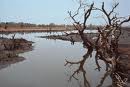 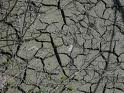 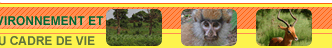 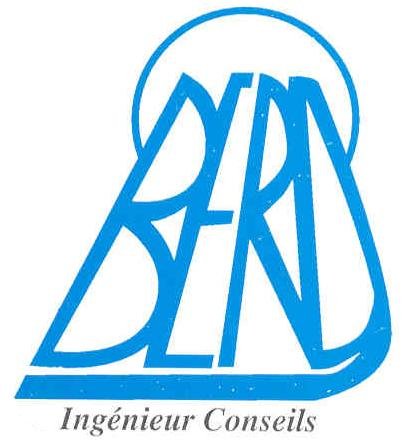 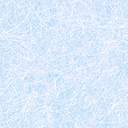 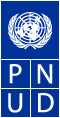 REMERCIEMENTSLa réalisation de la présente étude commanditée par le PNUD  a nécessité l’implication active des acteurs du programme ainsi que des bénéficiaires des interventions. A ce titre, l’équipe d’évaluation comprenant Mr Puraogo Gabriel Archange KAFANDO et Mme Marie Bernadette KABORE exprime sa reconnaissance :à la coordination du SP/CONEDD pour son appui technique et ses contributions  enrichissantes à la réalisation du travail ;aux points focaux en charge de l’exécution des différentes composantes  qui n’ont ménagé aucun effort  pour que ce travail soit réalisé dans des   conditions acceptables ; aux responsables des services techniques  de la mairie de Bobo-Dioulasso pour leur disponibilité ;aux responsables des structures associatives de pré-collectes des ordures ménagères de Bobo-Dioulasso ; aux responsables des Directions Régionales et Provinciales de l’Enseignement de Base de Gourcy et Dédougou ; aux responsables de la Direction Régionale de la promotion de la femme de la Boucle du Mouhoun. Table des matièresREMERCIEMENTS	2Liste des tableaux	4LISTE DES ACRONYMES	5RESUME	7I.	INTRODUCTION GENERALE	121.1 Le but du rapport	121.2 Champ d’évolution du programme	121.3 Les objectifs de l’évaluation	121.4 Méthodologie de l’évaluation	121.4.1 Les étapes  de l’évaluation	121.4.2  La structure du rapport	151.4.3 Les difficultés et limites de l’évaluation	16II. DESCRIPTION DU PROGRAMME	172.1 Le contexte du programme	182.2 L’ancrage institutionnel	182.3 Les objectifs et les résultats attendus du programme	192.4 La durée du programme	202.5 Les cibles bénéficiaires sont :	202.6 La situation d’exécution financière de la période 2006 -2009	20III. PERFORMANCE DU PROGRAMME	213.1 Conception du programme	223.1.1 Pertinence par rapport aux contextes national et local	223.1.2 Pertinence par rapport aux besoins et attentes des bénéficiaires	223.1.3 La cohérence interne du programme	233.1.4 L’identification et la gestion des risques	243.1.5 Synergie avec d’autres intervenants	243.2 Efficience du programme	253.2.1 Organisation et gestion du programme	253.2.2 Stratégie d’organisation des bénéficiaires	283.2.3 Analyse du système de suivi-évaluation	303.3 Efficacité du programme	323.3.1 Des Politiques, Stratégies et partenariats en gestion des ressources naturelles	323.3.2 De la Législation et la Réglementation environnementale	343.3.3 Du renforcement des capacités à gérer l’environnement	353.3.4 De l’amélioration du cadre de vie des populations en milieu urbain et semi urbain	423.3.5 De l’Information et la sensibilisation sur les défis et les enjeux d’une gestion durable des ressources naturelles	453.3.6 De la gestion et coordination du programme	473.4 Les facteurs de durabilité des réalisations	493.4.1 L’appropriation du programme par les partenaires et les bénéficiaires	493.4.2 Renforcement des capacités des bénéficiaires	503.4.3  La prise en compte du Genre	503.5 LES CONTRAINTES ET DIFFICULTES RENCONTREES	52IV CONCLUSIONS ET RECOMMANDATIONS	544.1 CONCLUSIONS	554.2 RECOMMANDATIONS	574.2.1 Recommandations à l’endroit du PNUD	574.2.2	Recommandations à l’endroit du MEDD	574.2.3 Recommandations à l’endroit de la commune de Bobo-Dioulasso	574.2.4 Recommandations à l’endroit des Directions provinciales de l’éducation de base et de l’alphabétisation des communes sites du programme	584.2.5 Recommandations à l’endroit des Directions régionales de la promotion de la femme des communes sites du programme	58V. LECONS TIREES	58ANNEXES	59Annexe 1 : TERMES DE REFERENCE POUR L’EVALUATION DU PROGRAMME DE GESTION DURABLE DES RESSOURCES NATURELLES (PGDRN)	60Annexe 2 : Matrice des résultats atteints	66Annexe 3  Liste des personnes rencontrées_____________________________________________ 87Annexe 4 : Bibliographie	92Liste des tableauxTableau 1 : Zone de couverture de la mission d’évaluation du PGDRN	14Tableau 2 : Répartition des personnes rencontrées par site	15Tableau 3 : Situation d’exécution financière de la période 2006 – 2010	20Tableau 4 : Répartition des demandeurs du crédit	43Tableau 5 : Performance de l’exécution du programme	48LISTE DES ACRONYMESRESUMEEvaluation finale du PGDRN 2006 - 2010 Rapport définitifRESUMEL’analyse de la situation de dégradation de l’environnement au Burkina Faso montre que les problèmes récurrents sont essentiellement liés à la gestion des ressources naturelles et du cadre de vie par les populations, mais aussi à la réponse tardive et insuffisante du gouvernement en termes de mesures, de stratégies et de politiques en matière d’environnement. D’envergure nationale, le Programme de Gestion durable des Ressources Naturelles (PGDRN) traduit les choix stratégiques et la volonté politique des autorités publiques de maîtriser les questions environnementales et d’y apporter les réponses efficaces qui s’imposent aujourd’hui plus jamais comme un préalable à un développement humain durable et à  la réduction de la pauvreté. Sa mise en œuvre à travers les cinq composantes a contribué à doter le Burkina Faso :D’outils d’appui à la décision et à la gestion des ressources naturelles, notamment le renforcement du cadre institutionnel politique, législatif et réglementaire  travers :La formulation d’une stratégie nationale et d’un plan d’action de renforcement des capacités (ANCR : auto évaluation des capacités à renforcer en matière d’environnement), validée par le CAPES ;La relecture de plusieurs textes (Code de l’environnement et Code forestier) et la formulation d’une quinzaine de textes d’application de ces codes ;La formulation d’une réglementation en matière de radioprotection, de sécurité et de sûreté nucléaire;La formulation de plusieurs programmes ;L’actualisation du manuel d’éducation environnementale produit par ARFA.D’une masse critique de compétences, notamment la formation des acteurs et des parties prenantes sur des thèmes relatifs aux défis et enjeux en matière d’environnement (changements climatiques, biosécurité, radioactivité, les politiques, stratégies et plans/programmes du MEDD, la législation et la réglementation environnementale, l’éducation environnementale…)De renforcer la prise en compte du genre : le projet a permis le renforcement des capacités organisationnelles (i) des GIE et Associations féminines impliquées dans la promotion de l’amélioration et l’assainissement du cadre de vie à travers la pré-collecte des déchets solides, (ii) des groupements féminins dans la valorisation des Produits Forestiers Non-Ligneux (PFNL) et la création d’activités nouvelles génératrices de revenus…à travers des formations, un appui en équipement.Principales contraintes et insuffisances rencontréesLes principales contraintes ayant perturbé la mise en œuvre du programme sont :Sur le plan conceptuelL’approche méthodologique pour l’élaboration du programme n’a pas toujours été participative ;Certains indicateurs, notamment ceux  du volet information communication ne sont pas SMART. Sur le plan technique et organisationnelLa succession de plusieurs responsables en charge de la coordination (4 coordonnateurs en 4 années) a beaucoup joué sur les tâches de coordination, d’élaboration des différents documents notamment les plans de travail annuels et autres rapports ;La mise en place tardive (en Avril 2009) du comité de pilotage du PGDRN ; Les retards dans l’élaboration et l’adoption des plans de travail annuels ne permettant pas le démarrage des activités comme prévu;L’interruption de l’exécution de la composante 4 (l’amélioration du cadre de vie des populations en milieu urbain et semi urbain), après seulement trois années de mise en œuvre, dûe entre autres à une insuffisance de communication entre les chargés du dossier au niveau de la commune de Bobo-Dioulasso ;Le report de certaines activités non exécutés aux années suivantes ;La lenteur dans la mise en œuvre de certaines activités des partenaires ; Le retard dans la transmission des rapports trimestriels par les partenaires;L’absence de signature de protocole d’accord avec certains partenaires.Sur le plan financier Les plans de travail des partenaires ne sont pas soumis à temps ;Le retard dans le décaissement des fonds : Déblocage des fonds trop lent à cause de procédures contraignantes  (ex : 5 mois d’exécution budgétaire pour une planification de 12 mois) ;L’insuffisance des ressources financières pour appuyer les commissions spécialisées ;La réduction des fonds alloués pour des raisons  non élucidées ; L’insuffisance/absence d’appui à la pérennisation des activités ;Le processus d’approbation/décaissement jugé long, nécessite un allègement de la chaîne  d’intermédiation ; La non tenue d’ateliers relatifs à la validation du rapport sur l’état de l’environnement 2010 pour des contraintes budgétaires.Quelques recommandations majeuresQuelques recommandations ont été formulées à l’endroit des structures impliquées dans la mise en œuvre :Recommandations à l’endroit du PNUD Appui à la constitution de bases de données à caractère juridique dans le domaine de l’environnement ;Elaboration d’un nouveau PGDRN pour renforcer les acquis.Recommandations à l’endroit du MEDD Appui à la promotion des Droits de l’environnement dans les écoles du primaire, du  secondaire et du supérieur ; Mettre à la disposition des enseignants, le guide pédagogique finalisé pour la préparation des cours sur l’Education Environnementale.Recommandations à l’endroit de la commune de Bobo-DioulassoLa mise en place du processus de compostage (Affectation d’un site et amorce de la pratique du tri);Identification et mobilisation des ressources propres en appui au fonctionnement des services techniques.Recommandations à l’endroit des Directions provinciales de l’éducation de base et de l’alphabétisation des communes sites du programmeAppui à la formation d’une masse critique d’enseignants en Education Environnementale de sorte à palier le problème de la mobilité des personnes ressources formées aussi bien pour la gestion des jardins polyvalents que pour l’EE ;Appui  au renforcement d’une synergie d’actions entre  les APE/AME et les écoles sites des jardins polyvalents sur l’éducation environnementale.Recommandations à l’endroit des Directions régionales de la promotion de la femme des communes sites du programmeAppui  à la mise en place de fonds de garantie pour la pérennisation des  actions  des associations/groupements féminins ;Appui à l’alphabétisation des femmes pour assurer une bonne pratique des formations techniques.INTRODUCTION GENERALEEvaluation finale du PGDRN 2006 - 2010 Rapport définitifI.	INTRODUCTION GENERALE1.1 Le but du rapportLe présent rapport rend compte des résultats de l’évaluation finale du Programme de Gestion Durable des Ressources Naturelles (PGDRN). Les activités évaluées sont déclinées en cinq (5) composantes mises en œuvre pendant la période 2006-2010.1.2 Champ d’évolution du programmeLe PGDRN couvre les circonscriptions administratives de Bobo-Dioulasso,  Dédougou, Fada N’Gourma, Gourcy. Le programme avait prédestiné Pô pour porter un certain nombre d’activités, mais les conditions internes insuffisantes de mise en œuvre du partenaire ont milité pour le renoncement.1.3 Les objectifs de l’évaluationLe PGDRN a été mis en œuvre à titre pilote. Cette évaluation finale a pour objectifs principaux (i) d’apprécier le niveau des résultats obtenus par rapport au plan de travail ; (ii) de tirer les leçons tant positives que négatives de l’expérience du programme ; (iii) et formuler des recommandations pour la suite à donner au programme.En vue d’atteindre ces objectifs, la mission d’évaluation a procédé par une exploitation de l’abondante documentation dans un premier temps et collecté des données dans un deuxième temps auprès des principales parties prenantes, tant au niveau central que décentralisé.1.4 Méthodologie de l’évaluation 1.4.1 Les étapes  de l’évaluationLa méthodologique utilisée visait à impliquer l’ensemble des acteurs institutionnels au processus de l’évaluation. Elle a privilégié une approche participative à travers la réalisation d’entretiens approfondis individuels, de focus-groups, de réunions publiques, de visites de terrain afin de collecter  le maximum d’informations. L’approche méthodologique  a consisté en :Des prises de contactDes rencontres avec les partenaires techniques et financiers du programme (PNUD, ONU-HABITAT, le CREPA. L’ADAE…), les acteurs en charge de la coordination ou de l’exécution des différentes composantes, et les personnes ressources intervenant dans le domaine de l’environnement, tant au niveau central que décentralisé… Ces réunions de prise de contact ont permis à l’équipe d’évaluation d’échanger avec les acteurs clés sur leurs attentes, l’échantillon, la zone de couverture de l’évaluation et le calendrier de la collecte des données, afin de mieux préparer le terrain. La réalisation d’une revue documentaire La réalisation d’une revue documentaire était l’occasion de :exploiter les documents de travail des cinq composantes de programme du PGDRN (PTA, rapports annuels d’activités, rapport d’évaluation, rapports financiers…) en vue d’apprécier les efforts faits depuis une décennie pour doter le Burkina Faso d’outils nécessaires à une gestion durable des ressources naturelles, notamment : l’évolution de la politique gouvernementale en matière de Politiques, Stratégies et partenariat en gestion des ressources naturelles ;les efforts fournis en matière de conception et de plaidoyer pour la mise en place d’une législation et d’une réglementation relative à une gestion efficace des ressources environnementales ;les efforts consentis en matière de renforcement des compétences et des capacités institutionnelles pour relever les défis et les enjeux d’une gestion durable des ressources naturelles ;exploiter les rapports d’évaluation : (i) le document de l’évaluation à mi-parcours du programme de pays  (2006-2010) entre  le Burkina Faso  et  le  PNUD  et son plan d’action portant acquis et orientations pour le CPD de la période 2011 à 2015 (PNUD,2009), (ii) le document de l’évaluation finale du Projet ‘’Amélioration des Services Urbains de Base’’ (PASUB, 2009).La collecte des donnéesLa collecte des données s’est déroulée du 08 au 15 novembre 2011, selon le planning consigné dans le tableau n°1 ci-après. Elle a été réalisée par l’équipe d’évaluation à travers des entretiens individuels approfondis, des focus group, des réunions publiques.Tableau 1 : Zone de couverture de la mission d’évaluation du PGDRNSource : enquête de terrain BERD/PNUD,  novembre 2011Des guides d’entretien ont été conçus pour collecter les informations et les données auprès des principaux acteurs partenaires de mise en œuvre du programme qui sont : les Coordonnateurs et  les responsables en charge des cinq (5) composantes, les acteurs, les structures partenaires de mise en œuvre et les populations bénéficiaires du programme. Au total plus de cent (100) personnes ont été touchées, par :Des entretiens individuels approfondis, essentiellement des personnes ressources, en charge ou impliquées dans l’exécution des cinq composantes ;Des réunions publiques avec des groupes-cibles bénéficiaires du projet dont  une(1) avec les habitants du secteur 21 de la commune de Bobo-Dioulasso, trois (3)  avec les enseignants formés en Education environnementale à Dédougou, Gourcy et Fada ;Des focus group avec les cibles suivantes : (i) les enseignants formés sur la gestion des jardins polyvalents, (ii) les groupements féminins formés sur la valorisation des Produits Forestiers Non Ligneux (PFNL) à Dédougou,  (iii) les membres de deux GIE de pré-collecte des ordures ménagères à Bobo-Dioulasso ;Tableau 2 : Répartition des personnes rencontrées par siteSource : enquête de terrain BERD/PNUD,  novembre 2011Des visites de réalisations Ces visites ont ciblé les jardins polyvalents expérimentaux à Dédougou, et à  Gourcy, le centre de collecte des déchets solides du secteur 21 de Bobo-Dioulasso, l’espace de compostage du Groupement d’Intérêt Economique/Meteba.Une mise en œuvre d’une grille d’analyse Une grille d’analyse des résultats atteints et des indicateurs basée sur : (i) une analyse comparative des principaux produits prévus et l’effectivité des résultats atteints, (ii) une appréciation du dispositif de coordination et de suivi-évaluation mis en place par le programme et les différentes composantes.La présente évaluation est l’œuvre d’une équipe genre de deux experts ayant une expérience confirmée de plusieurs années dans les activités de consultance. 1.4.2  La structure du rapportLe rapport comprend cinq chapitres :Le premier chapitre introduit l’évaluation par rapport à son envergure spatiale et à ses objectifs d’une part, et d’autre part déroule la méthodologie d'évaluation qui a été utilisée ; Après une description du programme dans le deuxième chapitre, le troisième rend compte des performances enregistrées dans la mise en œuvre ; Le quatrième suggère des recommandations pour une suite à donner au programme expérimental et le cinquième tire les leçons de sa mise en œuvre.    1.4.3 Les difficultés et limites de l’évaluation Bien que l’évaluation ait été réalisée dans des conditions acceptables,  quelques difficultés ont émaillé le déroulement des travaux au nombre desquelles :L’inaccessibilité/indisponibilité des documents de travail officiels approuvés. (plans de travail, rapports financiers, protocole d’accord). La disponibilité de la mémoire institutionnelle a fait défaut avec la rotation à intervalle très rapprochée des coordonateurs à la tête du programme ;la difficulté d’apprécier les résultats du fait de la forte mobilité des personnes ressources bénéficiaires de formation sur la gestion des jardins polyvalents ;Le facteur temps a négativement joué, tant le délai imparti à  l’évaluation (24 j) ne permettait pas des investigations systémiques et très approfondies au regard de la grande couverture du programme et du nombre important d’acteurs impliqués dans la mise en œuvre du programme. DESCRIPTION DU PROGRAMMEEvaluation finale du PGDRN 2006 - 2010 Rapport définitifII. DESCRIPTION DU PROGRAMME2.1 Le contexte du programmeLe Burkina Faso est un pays essentiellement agricole avec une population actuelle de près de 13 millions d’habitants. La population est à majorité rurale (85 %) et l’économie est basée sur le secteur agricole qui représente 40 % du PIB dont 25 % pour l’agriculture, 12 % pour l’élevage et 3 % pour les forêts et la faune. Ce secteur agricole a contribué en 2001, à 76 % des recettes d’exportation. L’analyse de la situation de dégradation de l’environnement au Burkina Faso montre que les problèmes récurrents sont relatifs à la gestion des ressources naturelles, du cadre de vie des populations, ainsi qu’à la faible performance des politiques et plans en matière d’environnement.A titre d’exemple, les recherches effectuées et les données disponibles révèlent :Une amplification du processus de dégradation des ressources naturelles qui se manifeste entre autres par (i) la dégradation et le recul continu du couvert forestier ; (ii) la dégradation des sols,  des ressources en eau ; (iii) la dégradation et le recul de l’habitat de la faune.La détérioration des écosystèmes, un handicap pour la relance économique du pays ;Le cadre de vie des populations subit une dégradation aussi bien en milieu rural qu’urbain ; Ces constats justifient  l’élaboration et le mise en œuvre du Programme de Gestion Durable des Ressources Naturelles (PGDRN), qui s’inscrit dans le cadre stratégique commun des activités opérationnelles du système des Nations Unies au Burkina Faso (UNDAF) pour la période 2006-2010.  Ce programme piloté par le PNUD, répond aux priorités nationales du gouvernement du Burkina Faso définies dans le CSLP et récemment la SCADD lesquelles contribuent à la réalisation des Objectifs du Millénaire pour le Développement (OMD).2.2 L’ancrage institutionnelLe programme a été basé sur le principe de l’exécution nationale (NEX) et a été ancré au Secrétariat Permanent du CONEDD du Ministère de l’Environnement et du Cadre de Vie, maintenant Ministère de l’Environnement  et du Développement Durable en raison de la diversité des volets composant le programme et de la nécessaire intégration de ces volets. La mise en œuvre de chaque composante du programme a été confiée à la structure la mieux indiquée pour réaliser les activités. Ce sont. 2.3 Les objectifs et les résultats attendus du programmeL’objectif principal du PGDRN est d’améliorer la gestion durable des ressources naturelles du pays grâce à la formulation de politiques et stratégies appropriées en matière d’environnement, à l’élaboration d’une législation et d’une règlementation environnementale adaptée et au renforcement des capacités des acteurs aux différents niveaux.Les principaux résultats attendus du programme sont :l’appui au PDA et au PEDD du MEDD ; la facilitation d’une mise en application coordonnée des textes législatifs et réglementaires ainsi que des textes des Accords internationaux en matière d’environnement ; la formulation et la mise en œuvre d’un programme de renforcement des capacités des institutions étatiques ;l’extension et le renforcement du RIDEB ;l’appui au SP/CONEDD pour l’utilisation des NTIC dans la vulgarisation des stratégies/politiques et des textes législatifs et réglementaires ;l’appui au fonctionnement des cellules environnementales ministérielles et régionales ;le renforcement des capacités en GDRN des associations féminines de 2 communes rurales ;l’appui à la mise en place des 4 commissions spécialisées du CONEDD ;la réplication dans 1es (autres) secteurs de Bobo–Dioulasso et deux autres localités des volets du PASUB ayant un lien direct avec la gestion de la ressource naturelle eau ;le développement de la communication sur l’environnement et notamment des bonnes pratiques de gestion de l’environnement pour renforcer les nombreux acquis des programmes d’éducation environnementale.2.4 La durée du programmeLe programme de Gestion Durable des Ressources Naturelles s’inscrit dans le cadre des questions environnementales pour la période 2006 - 2010.2.5 Les cibles bénéficiaires sont : les acteurs administratifs du MEDD ;les partenaires de l’environnement ;les acteurs de la société civile ;les acteurs communaux ;les populations du secteur 21 de la commune de Bobo-Dioulasso; les associations féminines ; les communautés rurales parlant les langues nationales mooré, dioula et fulfuldé ;les enseignants et  les élèves des écoles sites de l’expérimentation des jardins polyvalents.2.6 La situation d’exécution financière de la période 2006 -2009La documentation mise à la disposition de l’équipe d’évaluation indique le détail de la situation financière par composante pour la période 2006-2010. Le montant total des fonds mobilisés pour la période considérée est de 824 132 709 FCFA, soit une moyenne de 164 826 542 FCFA par an. Les allocations pour les activités des six (6) composantes varient de 348 743 137 FCFA pour le volet « gestion et coordination du programme » (composante 6) à 44 323 698 FCFA au bénéfice de la composante 4 relative à l’amélioration du cadre de vie. Il faut signaler qu’un montant de 174 370 448 FCFA est affecté au renforcement des capacités qui est un maillon important dans tout programme. Ce chiffre occupe le deuxième rang du point de vue quantitatif du financement par composante et représente 21,16 % des financements mobilisés. Tableau 3 : Situation d’exécution financière de la période 2006 – 2010 Source : Etude BERD/PNUD,  novembre 2011III.PERFORMANCE DU PROGRAMMEEvaluation finale du PGDRN 2006 - 2010 Rapport définitifIII. PERFORMANCE DU PROGRAMME3.1 Conception du programme3.1.1 Pertinence par rapport aux contextes national et localLes objectifs projetés du PGDRN à l’évaluation s’avèrent pertinents et cohérents par rapport aux contextes national et régional :En effet, ils sont en droite ligne conformes aux orientations stratégiques du gouvernement en matière de gestion durable de l’environnement induisant l’amélioration des conditions de vie des populations rurales ; En outre, la mise en œuvre du programme s’insère pleinement dans les objectifs du Cadre Stratégique de Lutte contre la Pauvreté (CSLP, juillet 2000) du niveau national et dans ceux des Cadres Stratégiques Régionaux de Lutte contre la Pauvreté (CSRLP) des quatre régions sites des plates formes multifonctionnelles dont les indices de pauvreté respectifs sont de (39,4% en 2003) pour Bobo-Dioulasso,  (les Hauts-Bassins), (65,8% en 1998) pour Gourcy (le Nord), (60,4% en 2003) pour Dédougou (la Boucle du Mouhoun) et (40,9% en 2003) pour Fada N’Gourma (l’Est);Les objectifs du PGDRN sont aussi appropriés par rapport à la Stratégie de Développement Rural (SDR, juin 2004) et au Programme National pour la Sécurité Alimentaire (PNSA) pour la période 2008-2015 dont l’objectif global est de «Contribuer à réduire d’un tiers (1/3) la proportion de la population qui souffre de la faim d’ici 2015» par l’augmentation durable de la productivité et de la production combinée à des mesures susceptibles de garantir l’accessibilité des populations tant quantitativement que qualitativement aux denrées alimentaires tout en conservant les ressources naturelles de base.3.1.2 Pertinence par rapport aux besoins et attentes des bénéficiaires Les bénéficiaires issus des différentes services techniques du Ministère de l’Environnement et du Développement Durable et de la commune de Bobo-dioulasso d’une part, et d’autre part les groupes organisés en associations, entreprises ou groupes d’intérêt économique et leurs membres, sont unanimes à reconnaître que les stratégies et objectifs du programme correspondent à leurs besoins et à leurs attentes. Tant les personnels-cadres du MEDD que les agents communaux sont confrontés au problème de fonctionnement régulier des cellules environnementales ministérielles, régionales et communales dont ils ont la charge. Le PGDRN est venu palier les faiblesses des budgets alloués pour la réalisation des actions planifiées en leur sein. Il a concouru assurément au renforcement des capacités des bénéficiaires, tout public-cible confondu, tant au niveau supérieur de la spécialisation que du niveau technique pour conduire des activités de management, de production, de transformation, de marketing, etc.).  Ainsi, des services techniques ont été dotés, somme toute modestement, en équipements et  consommables informatiques,  mobiliers et fournitures de bureau, toute chose qui renforce l’efficacité des services fournis. De même, les organisations de femmes ont étanché leur soif d’apprentissage de techniques appropriées pour la réalisation d’activités génératrices de revenus et de diversification de leurs produits, d’être leur propre chef de micro-entreprise, de renforcer leur baraka, leur aura ou leur capital de leadership, toute chose qui leur a permis afin d’être présentes aux rendez-vous des échanges techniques et technologiques (foire, exposition, colloque etc.),  au même titre que leurs paires les hommes.D’autres femmes ont acquis le mode opératoire des actes de l’assainissement. Aussi, améliorent-elles le lustre de leur environnement domestique ou celui de leurs quartiers de résidence dont elles ont la responsabilité culturelle. Les mouches ne pullulent plus ni ne fredonnent des notes ennuyeuses confessent-elles.Des maîtres des écoles d’éducation de base sont en passe de devenir des spécialistes in fine de l’éducation environnementale dans leur milieu d’enseignement où ils contribuent à initier des écoliers à la culture de gestion durable de l’environnement à travers les jardins polyvalents dont les productions légumières ont servi, par moment, à l’enrichissement de la qualité alimentaire du menu des cantines scolaires.    3.1.3 La cohérence interne du programmeEn rappel, l’objectif principal du PGDRN est d’améliorer la gestion durable des ressources naturelles du pays grâce à la formulation de politiques et stratégies appropriées en matière d’environnement, à l’élaboration d’une législation et d’une règlementation environnementale adaptée et au renforcement des capacités des acteurs aux différents niveaux. Cet objectif est d’une formulation suffisamment claire qu’il ne souffre d’aucun grief sauf qu’elle n’est mesurable,  car ne situe pas le niveau d’amélioration requis. Les dix (10) résultats proposés pour l’atteinte de cet objectif sont réalistes et réalisables à l’exception du résultat intitulé «le développement de la communication sur l’environnement et notamment des bonnes pratiques de gestion de l’environnement pour renforcer les nombreux acquis des programmes d’éducation environnementale individuellement et collectivement». Aussi transversal que complexe, il aurait pu être confié à un spécialiste de la communication.Les activités décrites pour atteindre les objectifs sont suffisantes, simples de maîtrise et pragmatiques dans leur mise en œuvre.Les budgets prévus pour financer les activités sont déclinés par composante. Le montant global du financement du programme se chiffre à 1 266 355,16 $US. Les dépenses s’élèvent à 1 029 890,9 $US soit 81,33%. Les 18,67% non dépensées représentent une masse monétaire de 236 464,26 $US soit 113 855 940 FCFA. Dans un contexte national d’insuffisances endémiques de ressources financières, ce reliquat n’aurait pas dû exister. Pourquoi ce constat ? Est-ce une faible capacité d’absorption de la part de la coordination nationale du programme? Ou un problème lié aux procédures de décaissement de la part  du PNUD ? L’analyse de l’efficience du programme en donnerait certainement une réponse.La majeure partie des indicateurs du cadre logique sont d’une précision irréprochable et relative aux objets de la mesure.3.1.4 L’identification et la gestion des risquesUne matrice de gestion des risques n’a pas été formellement élaborée pour la mise en œuvre des activités des composantes. Quelques exemples caractéristiques :Au niveau de la composante 5 relative à « l’amélioration du cadre de vie des populations en milieu urbain et semi urbain » où se réalise le Projet d’Amélioration des Services Urbains de Base (PASUB), il y a l’ancrage institutionnel du projet, les capacités techniques et financières du partenaire, l’organisation d’enlèvement des ordures (associations/société/GIE contre les petits ramasseurs d’ordures de quartiers), le coût de l’abonnement (réticence des familles bénéficiaires qui considèrent le taux élevé), la valorisation des déchets etc.  De même, il y a des incertitudes au niveau de la composante 5 intitulée « La stratégie d’éducation environnementale est mise en œuvre  dans deux communes rurales de zones à risque (zones plateforme multifonctionnelles) ». La mobilité des maîtres des écoles portant les jardins polyvalents étant récurent, la continuité des actions s’en trouve souvent grevée avec les affectations très fréquentes.La prise en charge des rencontres des cadres de concertation organisés par les maîtres formés dans une circonscription de l’éducation de base pose le problème de la motivation des acteurs. Enfin,  le financement des réparations des infrastructures hydrauliques mises en place est abandonné aux soins des modestes caisses des associations des parents d’élèves (APE), rendant de ce fait l’amélioration du menu des cantines scolaires critique. 3.1.5 Synergie avec d’autres intervenantsLa mise en œuvre du PGDRN a nécessité l’établissement de liens de collaboration avec d’autres intervenants dans son champ d’évolution. Aussi, a-t-il été dénombré une vingtaine de partenaires pour l’ensemble du programme. Il s’est agi, par ordre alphabétique, des structures suivantes : (i) Banque Mondiale ; (ii) BAD ; (iii)  Belgique ; (iv) CCD ; (v) CTB ; (vi) FAO ; (vii) FEM ; (viii) FIDA ; (ix) Finlande ; (x) PNGT II ; (xi) PNUD ; (xii) ; (xiii) PNUE ; (xiv) ; (xv) Mécanisme mondial/UNCCD ; (xvi) MM ; (xvii) MS ; (xviii) ONU/Habitat ; (xix) ONU-Sida ; (xx) SP/CPSA ; (xxi) Unicef, (xxii) CREPA, (xxiii) ADAE. Ceux-ci ont été répartis par résultat dont ils devaient collaborer à la réalisation. En se dédoublant ils sont quarante-huit (48) à couvrir l’ensemble des composantes : douze partenaires(12) pour la composante 1 ; cinq (5) à la composante 2 ; quatorze (14) affectés à la composante 3 ; huit (8) délégués à la composante 4 et neuf (9) attachés à la composante 5. Dans la logique de cette collaboration, le programme devrait avoir signé des protocoles d’accord avec chacun des partenaires. Mais hélas, il n’a été signalé nulle part l’existence d’un protocole signé dans ce sens. Toutefois, il est apparu que la collaboration la plus visible qui a eu lieu est celle d’avec ONU/Habitat qui avait établi une représentation résidente temporaire à Bobo-Dioulasso pour le suivi de la mise en œuvre du PASUB. Indéniablement, l’opérationnalité de telle collaboration plurielle pouvait être un grand atout pour la performance du PGDRN.3.2 Efficience du programme 3.2.1 Organisation et gestion du programme  La mise en œuvre opérationnelle du PGDRN est assurée par le Secrétariat Permanent du Conseil National pour l’Environnement et le Développement Durable (SP/CONEDD) qui assure le pilotage global du programme en apportant un accompagnement et un appui aux niveaux national et décentralisé ;la Mairie de Bobo-Dioulasso à travers le Projet d’Amélioration des Services Urbains de Base (PASUB) et ses partenaires ONU/Habitat, le CREPA, le MHU ;la Direction Provinciale de l’Education de Base et de l’Alphabétisation du Mouhoun (Dédougou, région de la Boucle du Mouhoun) et du Zondoma (Gourcy, région du Nord) pour l’éducation environnementale et les jardins polyvalents ;la Direction régionale de la promotion de la femme de la Boucle du Mouhoun pour les formations sur les AGR ;l’Association Féminine pour le Développement AFD/Buayaba de Fada N’Gourma à travers des sessions de formation des femmes des communes sur les méfaits de la désertification, des associations féminines sur les textes règlementaires relatifs à la GRN, à l’économie d’énergie et à l’exploitation des produits ligneux porteurs, et aussi la sensibilisation sur le VIH/SIDA.3.2.1.1 De la coordination d’ensemble et de la gestion du partenariat par le SP/CONEDDLe PGDRN est dirigé par un directeur national en la personne morale du directeur du SP/CONEDD. Le programme a connu quatre (4) anciens coordonnateurs entre 2006 et 2009. L’actuel coordonnateur a pris fonction en 2010. La mobilité des premiers responsables n’a pas permis des fonctions de coordination assumées dans la sérénité et la continuité. La documentation, mémoire du programme, a subi des dommages et des pertes préjudiciables lors des inondations du 1e septembre 2009. Les réunions du comité de pilotage fort de quinze (15) membres se sont faites irréglières.et le rapportage extrêmement aléatoire.     Les relations entre et le SP/CONEDD et les partenaires d’exécutionDes rencontres sont organisées à la demande. Il n’y a pas une feuille de route autour de laquelle un consensus est dégagé  entre le partenaire d’exécution et le SP/CONEDD. Les seuls moments de communication sont les visites de suivi des activités et pendant le mécanisme mis en branle pour les déblocages  des fonds alloués.La collaboration entre les partenaires d’exécution. Les structures d’exécution du PGDRN ont été énumérées. Aucun cadre formel d’échanges n’existe actuellement entre ces structures chargées de la mise en œuvre du programme.Les relations entre les partenaires d’exécution et le SP/CONEDDIl n’a pas été possible de recueillir des informations sur l’existence et ou le fonctionnement de cadres de concertations. Toutefois des rencontres sont organisées à la demande. Il n’a pas été possible non plus de vérifier l’existence d’une feuille de route autour de la laquelle un consensus est scellé entre le partenaire d’exécution et le SP/CONEDD.3.2.1.2 Le PASUB et la gestion des opérations d’assainissement La pertinence d’une gestion rationnelle des ressources naturelles dans un pays sahélien comme le Burkina Faso est unanimement reconnue par les acteurs nationaux et soutenue par les Partenaires Techniques et Financiers. La mise en œuvre du PASUB a connu deux phases, une phase dite expérimentale de 2004 à 2006 sur financement de ONU-Habitat avec l’appui technique du CREPA, de l’IRC, des services techniques décentralisés. Elle est prévue pour être répliquée dans d’autres secteurs et d’autres communes et hors du Burkina Faso, dans la sous région. La seconde étape est une  extension avec l’appui financier du PNUD à travers le PGDRN de 2006 à 2009. Cette seconde partie de la mise en œuvre visait à  renforcer les capacités opérationnelles des GIE et associations féminines partenaires de mise en œuvre du projet, impliquées dans les opérations d’assainissement.Il faut rappeler que le secteur 21 de la ville de Bobo-Dioulasso a été retenu pour l’expérimentation du projet en raison de sa représentativité des secteurs défavorisés en matière de services urbains de base. Il ressort en effet de l’état des lieux () que ce secteur très peuplé est confronté à de réels problèmes.Le défi majeur de ce projet est d’offrir aux populations bénéficiaires, un cadre de vie plus sain, agréable et débarrassé de toutes les formes de nuisances et de pollutions à travers une gestion intégrée efficace de services de proximité de l’approvisionnement en eau potable et des déchets solides, liquides (eaux usées et excrétas, eaux pluviales). La commune de Bobo-Dioulasso, maîtresse d’ouvrage du projet, dispose d’un schéma directeur pour la gestion de chacun de ces domaines d’intervention. Elle a expérimenté deux schémas directeurs de gestion des déchets solides. De 1996 à 2002, la stratégie a consisté à  mettre à la disposition des populations des bacs où elles déverseraient elles-mêmes leurs déchets qui seront par  la suite collectés et convoyés vers des décharges. Cette approche jugée inefficace par la suite a fait place à un second schéma directeur fondé sur la privatisation, avec une implication des Groupements d’Intérêt Economique,  des Associations et de petites entreprises.Ce second schéma directeur fait la promotion d’une politique pragmatique en matière de gestion des eaux usées de toilette et de ménage, des excrétas en cours depuis 2001. Elle est consignée dans un Plan Stratégique d’Assainissement de Bobo (PSAB) comprenant trois volets, à savoir (i) l'assainissement autonome reposant sur la participation financière des populations, (ii) l'assainissement des lieux publics et des écoles et (iii) la construction d'un embryon de réseau d'assainissement collectif. Il en est de même en ce qui concerne le volet collecte des eaux pluviales  dont le schéma directeur  a été adopté  également  en 2001.De façon spécifique, le projet visait à : Apporter des réponses innovantes, appropriées et efficaces aux problèmes des services urbains de base dans le domaine de l’eau et de l’assainissement dans un secteur de la ville de Bobo-Dioulasso au profit des populations les plus défavorisées ;Renforcer les capacités de gestion et de planification environnementale urbaine de la commune et de ses partenaires dans l’optique de la réplication de l’approche du projet dans les autres secteurs de la ville de Bobo-Dioulasso ;Renforcer les politiques et les capacités institutionnelles et d’appui technique au niveau national dans l’optique de répliquer le projet dans d’autres villes du Burkina Faso et dans la sous-région.Les acquis du PASUB sont traités dans la partie 3.3.4, relative à l’efficacité du programme.3.2.1.3 L’AFD/BUAYABA de Fada N’GourmaL’AFD/BUAYABA existe depuis 1995. Elle a été créée par un groupe de femmes pour l’intégration de la femme et de la fille. De nos jours, elle regroupe plus de cinq mille deux-cents (5200) adhérents dont 92% de femmes réparties au sein  de trente-cinq (35) groupements.L’AFD/BUAYABA a pour ambition de booster l’épanouissement totale de  la femme et partant de sa famille dans son milieu. Pour ce faire, elle a pour « substratum » l’approche genre à travers les activités génératrices de revenus, les formations et la lutte contre la négation des droits de l’homme, l’éducation et la communication.Les domaines d’intervention sont diversifiés au centre desquels il faut citer la  filière karité, fruits et légumes, céréales séchées et l’assainissement orienté vers la collecte et traitement des ordures. Les formations administrées s’adressaient à un public-cible diversifié : élus locaux, leaders d’associations, organisations féminines. Les thèmes portaient sur l’environnement, les techniques de plantation d’espèces arboricoles, les techniques de montage de projets, la construction et l’utilisation des foyers améliorés, l’exploitation et la transformation des produits forestiers non ligneux (PFNL). Les performances de l’AFD/BUAYABA sont traitées dans la partie 3.3.3.6, relative à l’efficacité du programme.3.2.1.4 Les DPEBA du Mouhoun et du ZondomaCe sont les services décentralisés et déconcentrés de l’Etat répondant du Ministère de l’Education de Base et de l’Alphabétisation. Leur organisation est celle classique de l’administration scolaire : Direction régionale, direction provinciale, circonscription d’enseignement de base,  école primaire. Ce sont les volets « éducation environnementale et l’expérimentation de jardins polyvalents qui occupent les responsables de l’éducation et leurs élèves. Les activités phares sont la formation des maîtres et leurs encadreurs inspecteurs et conseillers pédagogiques. Les thèmes divers sont abordés : environnement, montage de projets environnementaux,  élaboration de module d’enseignement se rapportant à la matière « science de la vie et de la terre » (SVT) à forte connotation environnementale. Les apprentissages s’opèrent également au niveau de l’installation et exploitation des jardins scolaires où les écoliers se donnent à cœur joie.  Les acquis du partenariat avec l’éducation de base sont traités dans la partie 3.3.5.2, relative à l’efficacité du programme.3.2.2 Stratégie d’organisation des bénéficiaires3.2.2.1 Des acteurs de l’eau et de l’assainissement Au PASUB, la stratégie de base est la gestion des ordures ménagères au secteur 21 de Bobo-Dioulasso. Pour ce faire, les opérateurs ayant traditionnellement une certaine expérience, même traditionnelle, sont interpellés. Ce sont les associations de femmes, les groupements d’intérêt économiques, les entreprises. Ainsi et sur invitation, les demandes sont formulées et déposées par les entités postulantes. Les candidatures sont examinées au travers d’un minimum de critères et ensuite homologuées  par la Mairie. Aussi sont agréés par exemple  le groupement SANIYA 1 ; le groupement YERESANIYA ; le groupement SINIGNASSIGUI ; l’entreprise SATOM Sarl pour ne citer que ceux-ci. Ces acteurs sont équipés d’engins de transport (charrette asine particulièrement, brouette), de petits matériels (pioche, pelle) et d’outils de protection (botte, cache-nez..). Cette dotation est acquise sur crédit (ADAE/CREPA).Au sein de chaque entité, l’intervention pour les opérations de pré-collecte se fait deux (2) fois par semaine au profit des familles abonnées à sept-cent-cinquante (750) francs au début puis plus tard à mille (1000) francs par mois. Les acteurs déposent, non sans peine, les ordures ainsi pré-collectées dans des collecteurs aménagés à cet effet aux bons soins des autorités municipales. La collecte et l’enfouissement sont  de la responsabilité de la direction des services techniques municipaux (DCTM). Si les opérateurs de la pré-collecte remplissent au mieux leur contrat, il n’en est pas de même pour les services techniques municipaux qui peinent à assurer la continuité de chaîne de la stratégie, faute de moyens adéquats de transport.  A l’AFD/BUAYABA, le projet d’assainissement a été amorcé dans la ville de Fada à  travers la collecte des ordures auprès des ménages et des lieux publics. La même stratégie a été observé avec les associations agréées. La collecte s’opère avec la même périodicité qu’au PASUB mais les ordures sont déposées à la périphérie de la ville ; toute chose qui, à moyen terme, posera des désagréments de salubrité à Fada à la faveur de l’extension prodigieuse connue des centres urbains au Burkina Faso. En termes de thème de réflexion, la production et la vente de la fumure organique à partir des ordres collectées sont inscrites dans les perspectives de l’association.3.2.2.2 Des acteurs de l’éducation environnementaleA l’AFD/BUAYABA, l’effet de la formation reçue par les groupements féminins en matière d’éducation environnementale est la mise en place et l’exploitation stratégique de jardins. Il y est cultivé principalement des légumes dont le marché est porteur. Au-delà des produits maraîchers, est introduite la production de plants forestiers en proportion raisonnable compte tenu des limites du marché des plants de reboisement ou du bois de chauffe. Au niveau des écoles, les jardins polyvalents qui y sont  installés servent de cadre d’application des connaissances acquises en matière d’éducation environnementale. Bien que la cible soit les élèves, ce sont les maîtres, les membres de l’association des parents d’élèves (APE) et parfois de l’association des mères éducatrices (AME) qui sont le bras armé en appui aux activités d’exploitation des potagers scolaires. La stratégie mise en place cible les élèves des classes de CE2, CM1 et CM2. Un gestionnaire est élu en leur sein qui fait office d’autorité dans la planification consensuelle des travaux. Ces futurs garants de la promotion de l’environnement sont organisés en groupes de travail. Les travaux se déroulent tant le matin que le soir sous la supervision des maîtres formés. Les travaux sont conduits à travers le cycle de production : préparation du site, semailles, arrosages, taille, traitements phytosanitaires, récolte.La partie des produits récoltés réservée à la cantine scolaire est généralement consommée aux files des nécessités de la cuisine. La partie vendue par les élèves eux-mêmes procure des recettes pour la caisse scolaire. La caisse de l’école subvient à diverses dépenses entrant dans l’approvisionnement en intrants (semence, engrais, fumure organique, pesticide..),  dans les activités culturelles, sportives ou récréatives des élèves. Et le cycle recommence. Au niveau des associations féminines Pour l’ensemble des associations féminines de la zone du  programme, les stratégies liées à la mise en œuvre du programme dans le domaine de l’éducation environnementale sont peu visibles. Elles sont plus imbriquées sinon absorbées par  celles relatives aux AGR traitées dans les lignes ci-dessus.3.2.2.3 Des acteurs de l’économie d’énergieL’économie d’énergie devrait être assurée par la formation des associations féminines à la construction et l’utilisation des foyers améliorés à trois pierres. Celles-ci gèrent de nombreuses activités génératrices de revenus dont la mise en œuvre requiert de l’énergie du bois. Les plus consommatrices d’énergie sont la préparation du dolo, la torréfaction des amendes de karité et la cuisson des produits de l’artisanat de la poterie. Pour faire tâche d’huile, les foyers améliorés construits après la formation, de gabarits variés allant du modèle unicellulaire (pour petite cuisson) aux grands modèles (pour  cuisson longue durée), l’ont été pour l’usage domestique au profit de leurs propres familles. L’impact immédiat est le slogan un ménage un foyer  amélioré d’abord repris en écho et mis en pratique sur toute la commune de Tchériba dans la province du Mouhoun ou dans celle de Fada dans la province du Gourma.  C’est aussi vrai qu’ailleurs dans la zone du programme, des stratégies identiques et plurielles, de fortunes diverses,  sont initiées « au bonheur » des populations rurales.3.2.3.4 Des acteurs de la promotion des activités génératrices de revenusLes stratégies utilisées par les associations féminines sont diversifiées et liées à la nature des AGR.L’exploitation des produits forestiers ligneux (PFNL) par les femmes s’opère à la majorité en entreprise unipersonnelle. L’approvisionnement par contre est fait de façon groupée auprès de fournisseurs généralement autochtones des zones de production. Le moyen de paiement est le fonds propre mis en commun pour l’exploitation quotidienne de quantités modestes ou l’intervention du crédit pour les achats de grandes quantités destinées aux productions des grands rendez-vous de foire ou d’exposition. En effet, les systèmes financiers décentralisés (SFD) sont sollicités pour financer l’approvisionnement par temps de période de grande production de la matière première tant pour l’exploitation immédiate soit pour le stockage en prévision des périodes hors production.Les activités de tissage ou de poterie épousent presque ces stratégies mais avec de grandes variantes dans le stockage ou la mise en marché collectif surtout s’il s’agi d’exposition à caractère national, sous-régional ou international (SIAO, foire, symposium..). 3.2.3 Analyse du système de suivi-évaluationLe document du programme indique : « le suivi et l’évaluation seront effectués en partenariat avec le Gouvernement, le SNU et les autres partenaires au développement. Ils se feront conformément (i) aux indicateurs figurant dans la matrice des résultats et des ressources du PGDRN et (ii) au cadre de suivi - évaluation de l’UNDAF. Le cadre des résultats et des ressources sera également utilisé en combinaison avec le budget pour le suivi financier du programme ».Ainsi dit, c’est un suivi-évaluation centralisé. En l’absence d’un système de suivi-évaluation propre au contexte PGDRN, chaque responsable de composante a traduit les orientations globales de l’UNDAF en la matière en un système propre. Aussi, des initiatives de réajustement en fonction des péripéties de mise en œuvre des activités ne seraient-elles pas de bon aloi.  La mission d’évaluation, constatant le statu quo, reprend ici à son compte l’assertion de l’évaluation à mi-parcours du programme de pays  (2006-2010), décembre 2009, en ces termes : « au niveau du PGDRN, la composante opérationnelle du suivi-évaluation se limite à la constatation de la réalisation des activités à travers les rapports d’activités. Le dispositif envisagé pour le suivi des indicateurs d’effet ou d’impact, en particulier le Programme National de Gestion de l’Information sur le Milieu (PNGIM) n’est pas opérationnel. En effet, le Système National d’Information Environnemental (SNIE) dont le prototype a été mis en place en 2005 par le PNGIM n’a plus fonctionné faute de données de base, de protocoles et de ressources nécessaires pour l’alimenter.  Le principal moyen de vérification des progrès dans le domaine de la gestion durable i.e. le Rapport sur l’Etat de l’Environnement au Burkina (REEB) édité en 2005 et 2009, semble général et de périodicité aléatoire pour servir au suivi des résultats d’un projet particulier. La faiblesse des données environnementales explique, en partie, la non-mise en œuvre de l’initiative d’élaboration de la Comptabilité Environnementale ».3.2.3.1 La fréquence et qualité des rapportsLes rapports ne sont pas toujours prêts à la période planifiée. Ils décrivent surtout les activités réalisées, de même que quelques résultats atteints les difficultés rencontrées au cours de la période considérée. Il faut faire remarquer que les rapports ne contiennent pas de recommandations spécifiques pour l’amélioration continue de la mise en œuvre du programme. Il n’y a nulle part une tentative d’approche des effets intermédiaires, s’il en existe, du programme et l’opinion des bénéficiaires sur les réalisations. 3.2.3.2 La valorisation des résultatsLa dissémination des rapports. Le système de dissémination des rapports est très discriminatoire car ceux élaborés sont essentiellement destinés aux partenaires techniques et financiers du programme. Nulle part, il n’est fait mention de tels supports envoyés aux services techniques et ou aux  bénéficiaires. Il aurait fallu prévoir la traduction de ces rapports en langues nationales ciblées pour les besoins des bénéficiaires locaux. Sinon, la diffusion auprès de ceux-ci serait peine perdue. Pour le prochain programme, une certaine diligence devrait être observée pour la diffusion des résultats du suivi-évaluation au niveau de la base ; toute chose qui pourrait en améliorer la valorisation et partant augmenter la performance du programme.Le traitement réservé aux recommandations issues des rapports. L’importance des recommandations dans l’exécution d’un projet/programme n’est plus à démontrer en cela qu’elles permettent d‘éclairer la mise en œuvre de ceux-ci et aide à prendre des décisions immédiates ou dans l’urgence afin d’en améliorer les performances. Des recommandations pertinentes sont classées sans suite au mépris de la déontologue du suivi. Les rapports de suivi devraient servir de ‘’vademecum’’ aux rencontres bilans périodiques statutaires. Par les renseignements qu’ils charrient, notamment ceux liés aux contraintes de mise en œuvre, les décideurs ont l’occasion d’alimenter leur tableau de bord en matière de management afin de prévenir des dérapages préjudiciables aux résultats attendus.3.2.3.3 Les principales faiblesses des systèmes de suivi-évaluation Un manque d’harmonisation des dispositifs de suivi-évaluation et des canevas de rapportage d’un projet à un autre et souvent d’une année et une autre dans le même projet ; Un manque de synthèse des rapports des projets sous forme de rapports consolidés du programme auquel ils se rattachent ; Un manque de synthèse des rapports des programmes ou projets sous forme de rapports annuels consolidés de chacune des composantes qui donnerait pour chacune d’elle une vision globale des progrès et des faiblesses ; L’absence de cadre de mesure de rendement s’est traduite par une mauvaise estimation des ressources financières et humaines nécessaires à la production au traitement et à l’analyse des données appropriées pour le calcul et le suivi des indicateurs ;Le partenariat avec les dispositifs nationaux centraux et sectoriels de suivi évaluation ne montre pas de capacités réelles et opérationnelles à générer les informations et indicateurs désirés.   3.3 Efficacité du programme La mise en œuvre du programme de gestion durable des ressources naturelles a permis de réaliser les résultats importants attendus. Au cours des investigations, l’équipe d’évaluation a été confrontée au problème de la vérification physique des résultats acquis (documents élaborés) d’une part et d’autre part de la justification de leur caractère officiel par rapport aux actes d’adoption (procès-verbal, arrêté, décret, loi). Il faut signaler également que l’archivage enregistre des insuffisances notoires de classement au niveau des bibliothèques existantes.  Néanmoins, la moisson demeure abondante à la lecture des prochaines pages ci-après qui en donnent un témoigne.  3.3.1 Des Politiques, Stratégies et partenariats en gestion des ressources naturelles 3.3.1.1 La politique nationale en matière d’environnement est adoptée par le gouvernement, éditée et diffuséeLe document de la politique nationale en matière d’environnement (PNE) a été validé par un atelier en janvier 2007. Le gouvernement l’a adopté par décret n°2007-460 du 30 mars 2007 paru au JO n°16 du 12 avril  2007. Le PNE a été ensuite édité et mise à disposition des partenaires et du grand public.3.3.1.2 Le Plan Décennal d’Action du MEDD est édité, diffusé et connu de tous les partenairesLe Plan Décennal d’Action (PDA) a été validé en atelier national, édité et largement ventilé aux différents partenaires.3.3.1.3 Le partenariat pour la gestion durable des terres est développéLe développement du partenariat a consisté à la mise à jour des 3 sous-programmes CPP de façon opérationnelle au triple niveau de la coordination nationale,  de la région du Centre-Ouest et de la région de la Boucle du Mouhoun. L’approbation du sous-programme CPP de la coordination nationale est intervenue en deux phases : (i) par le Secrétariat du FEM en juillet  2009, et (ii) par le gouvernement en novembre 2009.Le lancement du CPP a eu lieu les 25 et 26 mars 2010 lors d’un atelier qui a regroupé  90 participants.Les documents de l’étude relative à la gestion durable des terres et le programme sectoriel de développement rural productif, ont été produits et validés au cours de l’atelier tenu les 23 et 24 mars 2010 en présence de 94 participants.3.3.1.4 La phase préparatoire de l’initiative pauvreté environnement a effectivement démarréCette phase préparatoire a connu des activités intenses : La réalisation de 3 ateliers nationaux d’information, de sensibilisation et  d’échange sur l’étude préliminaire et le plan d’action et la formulation de la stratégie de plaidoyer et de communication ;La formation de quatre (4) cadres du Burkina Faso sur l’évaluation  des écosystèmes du millénaire ;La réalisation de (i) l’étude préliminaire et (ii) de l’étude sur la stratégie nationale de plaidoyer et de communication ;La mise en place de la cellule environnementale du ministère de l’Economie et des Finances ;L’appui à la confection des guides d’élaboration des politiques sectorielles ;La participation au processus d’élaboration de la SCADD pour le compte du MEDD ;La finalisation du PRODOC  IPE.3.3.1.5 Le programme d’action national de lutte contre la désertification (PAN/LCD) et son programme opérationnel sont respectivement réédités et diffusésLe programme d’action national de lutte contre la désertification (PAN/LCD) adopté en conseil des ministres par décret n°2000/160/ du 28 avril 2000 a été réédité.  Son programme opérationnel a connu une édition dans les normes. L’ensemble a fait l’objet d’une cérémonie de lancement le 30 juin 2000 dans le village de Gonsé province du Kadiogo. Il a été distribué à l’ensemble des partenaires.3.3.1.6 Le cadre de concertation des PTF/Environnement est dynamisé et fonctionnelLa concertation des partenaires techniques et financiers de l’environnement semble avoir recouvré un nouvel élan. Les membres ont répondu massivement aux différentes réunions ordinaires convoquées à leur intention et tenues après le constat du quorum. Cet intérêt retrouvé a permis qu’ils se retrouvent en une réunion de haut niveau organisée à la suite.La capitalisation des expériences du CC/PTF/E est maintenant une réalité. Ces expériences ont été éditées et ventilées aux intéressés.3.3.1.7 Le rapport sur l’Etat de  l’Environnement 2010Le rapport sur l’Etat de  l’Environnement 2010 est disponible, mais n’a pu être validé en atelier national faute de prise en charge. C’est l’occasion d’invoquer une fois de plus le respect des procédures du PNUD par rapport au délai prévu pour le décaissement des fonds. 3.3.1.8 Le Plan d’Environnement pour le Développement Durable (PEDD) est adopté par le Gouvernement, édité et largement diffuséLe Plan d’Environnement pour le Développement Durable (PEED) a été adopté en conseil des ministres. Il a été édité en 5000 exemplaires et ventilé en 2007 aux communes, ministères, représentations diplomatiques à l’étranger.3.3.2 De la Législation et la Réglementation environnementale 3.3.2.1 Les textes d’application du code de l’environnement et du code forestier sont élaborésEn rappel, le code de l’Environnement au Burkina Faso avait été adopté par décret n°005/97 du 30 janvier 1997. Il a été relu et validé ainsi que le code forestier par deux ateliers distincts en 2008. Dans la même dynamique, trente (30) avant-projets de textes d’application et de règlement modificatif du code de l’environnement et du code forestier ont été révisés, élaborés et validés par un atelier national en 2010.3.3.2.2. Les textes juridiques en matière d’environnement et de foresterie sont diffusésIl s’est agit essentiellement de la publication d’un recueil annoté des textes législatifs et règlementaires en matière d’environnement. A ce propos, le MEDD avait déjà entamé la relecture de certains textes. De ce fait, le travail de synthèse pour les recueils a été momentanément suspendu en attendant la finalisation des révisions. 3.3.2.3. Les acteurs sont sensibilisés et leurs capacités ont été renforcées en législation environnementale Il s’est agi de formation en direction de trois partenaires : (i) Formation en 2007 de Vingt (20) acteurs communaux ; (ii) Formation des inspecteurs sur les EDDI ;(iii) information / sensibilisation des industriels.3.3.2.4. Les capacités du personnel et le matériel de la Direction de la Réglementation et des inspections environnementales sont renforcéesUn cadre de la DRIE a été formé en France (Limoges) de 2006 à  2008. Monsieur Yacouba SAVADOGO maintenant spécialiste en droit de l’environnement est opérationnel au niveau du MEDD.3.3.2.5. Appui logistique à la Direction de la réglementation et des inspections environnementalesLa logistique information acquise au profit de l’ex DRIE maintenant Direction des Affaires Juridiques et Contentieuses (DAJC) est parvenue en 2007. La dotation concerne un (1) ordinateur et des consommables informatiques. 3.3.3 Du renforcement des capacités à gérer l’environnement3.3.3.1. Les résultats et conclusions du projet d’auto-évaluation des capacités à renforcer (ANCR) sont vulgarisésUn certain nombre de documents utiles ont été élaborés parmi lesquels (i) un (1) rapport d’exécution du projet 2006-2007 ; (ii) un (1) document de programme finalisé; (iii) Le PIF a été transmis au FEM pour examen et financement ; (iv) le rapport d’auto-évaluation des capacités à renforcer pour la gestion de l’environnement national et mondial édité en cinq cents (500) exemplaires et diffusé dans les structures techniques, les collectivités territoriales et les organisations de la société civile en 2008. En rappel le projet  ANCR portant la dénomination 00047697 a été clôturé.3.3.3.2. Le Réseau d’Information et de Documentation Environnementale du Burkina (RIDEB) est renforcé et assure une bonne circulation de l’information environnementaleIl s’est agi d’appuyer principalement la réflexion sur la pérennisation du réseau, d’assurer la visibilité du programme à travers le RIDEB et d’informer régulièrement les acteurs de la gestion des ressources naturelles sur l’évolution des différentes initiatives.  Dans ce cadre, une somme d’efforts a été déployée pour atteindre le résultat escompté. Ces efforts sont déclinés en acquisition de matériel, mission terrain, session de formation, élaboration d’outils et documents, édition et vulgarisation de textes. En effet, du matériel informatique et audiovisuel a été acheté au profit du RIDEB pour la collecte des bases de données ;Au titre des missions de terrain : (i) du 21 au 30 juin 2010, une mission d’enquête a été réalisée auprès de vingt-six agents dans  les cinq (5) régions du Sud-Ouest, Cascades, Hauts-Bassins,  Boucle du Mouhoun et Centre-Ouest ; (ii) de même des séances de travail et de suivi ont été organisées en 2008 avec les premiers responsables du RIDEB au niveau des Hauts-Bassins, du Centre-Est et du Nord.Au titre des formations et du renforcement des capacités opérationnelles, il y a eu :la formation de quarante (40) aides documentalistes et gestionnaires des centres ;La formation de seize (16) documentalistes en 2008 en technique documentaire ;La formation en octobre 2010 de vingt (20) acteurs du RIDEB sur la gestion électronique des documents, la numérisation des documents et des archives, les modules complémentaires du logiciel documentaire Win Isis, TIC ; L’organisation d’une journée de sensibilisation et de promotion du RIDEB au profit de douze (12) centres de documentation en 2008.Au titre de l’élaboration, on peut noter (i) l’élaboration d’outils informationnels sur le RIDEB ; (ii) d’un répertoire de diffusion des documents produits, domicilié au centre de documentation du SP/CONEDD en 2008 ; Au titre de l’édition et de la diffusion, trois résultats ont été acquis :(i) la diffusion  en 2008 de deux mille  (2000) dépliants sur le RIDEB et le SP/CONEDD au profit des acteurs concernés; (ii) l’édition et la diffusion, en format Cdrom, de cent cinquante (150) exemplaires de la charte du RIDEB ; (iii) l’édition et la diffusion de cent cinquante (150) Cdroms multimédias au profit des institutions membres du RIDEB. Les documents produits par le PGDRN ont été transmis au  RIDEB  et aux  différents centres de documentation.Au titre des appuis techniques, cinq (5) centres régionaux de documentation ont été bénéficiaires d’appuis techniques .3.3.3.3. Les acteurs aux différents niveaux sont informés sur les questions d’importance environnementalePour réaliser ce résultat, les acteurs se sont retrouvés dans des dispositions de sensibilisation à la donne environnementale d’abord, puis se sont consacrés à des échanges en groupe et enfin ils se sont convaincus de confier l’avenir de l’environnement aux jeunes élèves par le truchement d’un concours primé « top école verte ».   La sensibilisation a consisté en (i) une large diffusion de vingt (20) numéros du bulletin « Notre environnement » édité en vingt mille (20000) exemplaires au niveau national et international ; (ii) une session d’information/sensibilisation de cinquante (50) leaders d’associations d’étudiants et d’OSC sur des thèmes de protection de l’environnement relatifs aux changements climatiques, à la radioprotection, à la sûreté nucléaire et aux techniques de plaidoyer.Les échanges se sont déroulés en salle pour une (i) formation sur les techniques d’information et de communication (TIC) autour de discussions nourries sur l’environnement avec l’apprentissage de la pratique de l’édition et de publication en ligne, l’organisation d’une (1) conférence sur la biomasse et l’énergie renouvelable qui a regroupé 45 participants.Enfin, quinze (15) écoles dans la commune de Ouagadougou ont participé à une compétition saine, en septembre 2010, suite à l’organisation du concours « top école verte » à leur intention. Les trois premiers lauréats ont reçu leurs prix le 30 octobre 2010. 3.3.3.4. Les TIC sont utilisées par le SP/CONEDD pour la vulgarisation des politiques/stratégies/textes législatifs et Accords sur l’environnementLe SP/CONEDD a su mettre les TIC au service de la dissémination de l’information sur l’environnement. Aussi a-t-il :  mis en ligne les stratégies/politiques adoptées, y compris les textes législatifs et réglementaires, et produit cent (100) Cdroms;mis en ligne des documents sur le site Web OSC-environnement www.oscenviro.bf ; conséquence, plus quatre-mille-quatre-cent-vingt-trois (4423) membres de quatre-vingt-trois (83) associations ont visité le réseau ;rendu réelle la formation du Webmaster ; réalisé la connexion du SP-CONEDD au VSat du PNUD et sa mise en réseau depuis le premier trimestre 2007 ;Enfin, le SP-CONEDD a fait une participation remarquée à la semaine nationale de l’internet en 2008 sur le thème « TIC et Environnement ».3.3.3.5. Les cellules environnementales sont fonctionnellesEn termes concrets :un programme de travail des cellules environnementales a été élaboré en 2008 ;cinq (5) cellules environnementales régionales on été mise en place dans les régions suivantes : Centre-Ouest, Boucle du Mouhoun, Nord, Plateau-Central et Centre-Nord. Leur fonctionnalité demeure cependant tributaire du dynamiste des responsables régionaux respectifs.3.3.3.6. Des femmes élues des communes rurales des zones à risque sont formées à la gestion durable des ressources naturelles et exécutent des activités de GRN génératrices de revenus dans les quatre régions de concentration des PTFDeux opérations complémentaires ont été mises en œuvre :Au compte des formationssoixante-quinze (75) membres de l’AMIFOB ont été formés sur les orientations politiques internationales et nationales, pertinentes, en matière d’environnement, de développement durable et de promotion de la femme/du genre sur les techniques et technologies d’économie d’énergie ;cent soixante-huit (168) participants principalement des femmes ont reçu une formation à la formulation des projets de GRN, la confection de foyers améliorés à 3 pierres, exploitation des Produits Forestiers ligneux et non ligneux  à Dédougou et Fada ;des conférences radiodiffusées au plan local, sur la gestion durable des ressources naturelles ont été organisées à Dédougou et Fada ;Au compte des appuis techniques, on peut noter : Le suivi-Evaluation des activités réalisées de 2006 à 2008 dans six communes rurales du Kadiogo de Komki-Ipala, Komsilga, Koubri, Pabré, Saaba et Tanghin-Dassouri de la région du Centre et de six (6) provinces Banwa, Balé, Kossi, Mouhoun, Nayala et Sourou de la Boucle du MouhounL’appui à l’organisation des filières des PFL et PFNL dans les régions du Centre et de la Boucle du Mouhoun à travers le recensement des productrices du soumbala, la sensibilisation des productrices de soumbala en groupements, puis en unions communales, provinciales et régionalesLes formations et les appuis techniques ont eu des impacts positifs dont l’essentiel est résumé ci-après :Les impacts liés aux activités génératrices de revenus Les femmes s’organisent de plus en plus autour dans des secteurs variés comme :Le petit commerce de : dolo, soumbala, beurre de karité, potasse, beignet L’artisanat vestimentaire : tissage de cotonnade Le petit élevage (porcins, ovins, caprins, bovins)L’alimentation (restauration, lait frais)L’exploitation de bois de chauffe Les impacts liés à l‘exploitation et la transformation des PFNL touchent plusieurs domaines, entre autres ; L’alimentation  dont les épices (le soumbala, les feuilles de baobab), les boissons (jus de liane, de pin de singe, de tamarin…);Les cosmétiques : beurre de karité, huile, savon (karité, neem, balanites) ;Les impacts liés aux jardins polyvalents Au delà de la phase expérimentale à but pédagogique des jardins polyvalents, les produits :  Contribuent à l’alimentation des cantines scolaires (Légumes pour améliorer le menu) ;Procurent des revenus monétaires (vente de légumes et plants arboricoles pour soutenir les caisses ; de l’APE/AME, les activités sportives de  l’OSEP, fête de fin d’année) ;  A cela s’ajoute la production de plants arboricoles pour le reboisement des espaces dénudés ;Les impacts liés à la construction et à l’utilisation de foyers améliorés (Economie d’énergie par acquisition du reflexe d’utilisation d’un foyer amélioré cf point 3.2.2. 3.)3.3.3.7. La 3e conférence du CONEDD est tenueEn prélude à  la 3e conférence du CONEDD, les activités suivantes ont été menées :L’organisation de deux (2) commissions spécialisées et de rencontres des responsables thématiques en 2007 ;L’organisation les 24 et 25 juin 2010 d’un (1) atelier de concertation pour la mise en place des commissions spécialisées avec la participation de quarante (40) personnes ;La mise en place de trois (3) commissions spécialisées et développement de thématiques actuelles par trois Commissions spécialisées;Pendant la 3e conférence du CONEDD, on a pu noter :L’accréditation des conférenciers ; La facilitation de la tenue effective de la 3e conférence du CONEDD les 21 et 22 décembre 2009 ; L’accueil et mise en place des trois cents-cinquante (350) participants acteurs de l’Environnement et du Développement Durable ;Après la 3e conférence du CONEDD, les conclusions du forum ont été éditées  en mille (1000) exemplaires et  diffusées auprès des acteurs concernés.3.3.3.8. Le 7e forum mondial sur le développement durable est tenu avec succèsLe 7e forum mondial figure parmi les plus réussis du genre à l’appréciation des participants. Ceci est à mettre à l’actif de : La mise en place du site web qui a facilité la communication et la participation des acteurs nationaux et internationaux au forum mondial sur le développement durable à Ouagadougou ;La mise en ligne et la diffusion sur site web des actes du forum ont été appréciées par les acteurs.3.3.3.9. L’Autorité Nationale Désignée du Burkina Faso (AND) fonctionne pleinement avec le renforcement du secrétariat permanentLe renforcement des capacités du SP/CONEDD a consisté :Au recrutement d’un expert,  d’un assistant et d’un chef de programme ;A l’acquisition d’un équipement informatique composé de trois (3) PC, un (1) ordinateur portable, un (1) inter-com et des fournitures de bureauA la création du portail et la collecte continue des données pour son alimentation. 3.3.3.10. Les capacités de l‘AND du Burkina Faso à promouvoir des projets MDP ont été améliorées ;La mise en place de cadres de concertation  a permis : La participation de l’AND/MDP au quinzième et seizième conférences des parties sur las changements climatiques respectivement en 2009 e 2010 ;La tenue régulière des assemblées générales ;La tenue de quatre (4) réunions d’approbation de documents de projets : 2 projets de foyers améliorés et de réchauds à gaz par E+Carbone et entrepreneur du monde ; 2 projets de biomasse énergie par Agritech Faso et l’ONG Atmosfair ;La tenue de deux (2) ateliers de formation sur les procédures MDP y compris l’additionnalité ainsi que l’élaboration de notes d’informations de projets NIP et document descriptif de projets (PDD) du MDP. Cette formation a intéressé aussi bien les membres titulaires que les suppléants mis en place en 2010 pour palier la mobilité des membres ;Au titre des actions de promotion de la visibilité de la structure, on peut noter :L’élaboration du rapport provisoire par les consultants ;La constitution de fichiers d’une trentaine d’experts et de quatre (4) bureaux d’études sur appel à candidature dans différents domaines reliés au MDP ;Le financement de la participation d’un expert-ressource au forum des AND pour renforcer ses capacités à travers les échanges entre experts, développeurs et promoteurs internationaux du MDP ;Le lancement du processus d’assurance-qualité de l’étude ;Au titre du partenariatL’introduction par une société Genèse d’un (1)  projet de production et de consommation d’huile-énergie de Pourghère au Burkina Faso, n’a pas fait l’objet d’examen officiel du fait de quelques insuffisances techniques constatées sur le dossier.3.3.3.11. Les capacités des autres acteurs nationaux impliqués dans le mécanisme pour un développement propre sont renforcéesLa mise en œuvre du PGDRN a profité amplement aux autres acteurs nationaux impliqués dans le mécanisme pour un développement propre. Il s’agissait de réaliser au moins six ateliers d’information et de formation à l’endroit des autres acteurs ainsi que des supports et références documentaires pour l’élaboration de projets. Ce résultat est largement couvert au regard des quelques illustrations ci-après :Des ateliers ont été organisés sur des thématiques très variés :Un atelier de formation dans le domaine des déchets par le cabinet d’étude internationale BIOTECH de dix-sept (17) experts composés de représentants de bureaux d’étude, de départements techniques ministériels, de l’office national de l’eau et de l’assainissement (ONEA) ainsi des consultants indépendants ; Un atelier de formation dans les domaines de l’afforestation/reforestation liées au MDP de vingt -quatre (24) experts de bureaux d’étude, consultants et experts indépendants Un atelier de lancement du projet avec cinquante quatre (54) participants parmi lesquels les représentants de onze (11) départements techniques ministériels directement concernés par le MDP, ceux des collectivités territoriales, associations, ONG et projets ;Un atelier d’information et de formation sur le MDP et les changements climatiques au profit de cinquante-quatre (54) participants représentant de onze (11) départements ministériels, directement des collectivités territoriales, associations, ONG et projets ;Un atelier de formation sur divers thématiques du secteur de l’énergie liés au MDP de 22 personnes de bureaux d’étude, de départements techniques ministériels, de l’office national de l’eau et de l’assainissement (ONEA), d’instituts de formation et de recherche, de l’université et des consultants indépendants ; Un atelier de formation sur les MDP de douze (12) participants représentant de banques, sociétés d’assurance et promoteurs de projets ;Les supports et des références documentaires ont fait l’objet d’échange, lors Du lancement de la finalisation du manuel « guide du MDP » à l’intention des entreprises et de promoteurs de projets MDP et des entreprises ;De présentation de deux (2) communications sur les MDP à l’intention des  industriels de la ville de Bobo-Dioulasso et les  entrepreneurs de’ Ouagadougou, à l’occasion des journées de l’environnement et du management de la qualité.3.3.3.12. Des études d’évaluation au niveau des secteurs-clés du MDP sont réaliséesTrois études ont été réalisées qui sont : Une (1) étude de faisabilité relative à la capture et à la valorisation du méthane dans les eaux de la ville de Ouagadougou avec l’appui du bureau d’étude internationale BIOTECHUne étude sur les caractéristiques chimiques des effluents de la ville de Ouagadougou. Les résultats ont permis de réaliser l’étude de faisabilité pour la capture et valorisation du méthane dans les eaux usées de la ville OuagadougouUne étude et la collecte d’information en vue de la constitution d’une base de données MDP.3.3.4 De l’amélioration du cadre de vie des populations en milieu urbain et semi urbain Une série d’activités ont contribué à l’atteinte de cet objectif, entre autres : Trois (3) assemblées générales consécutives organisées ; Cinq cents (500) participants dont trois-cent-trente-trois (333) femmes et cent-soixante-sept (167) hommes formés sur l’organisation de fonctionnement et la gestion des GIE, les techniques d’animation, la gestion, la sensibilisation, l’hygiène et le cadre de vie, le compostage et les techniques de compostage ;   Diffusion en 2007, de l’arrêté portant règlementation pour la propreté dans la ville de Bobo-Dioulasso ; Plusieurs missions de suivi effectuées en 2008 ;                                                                                 Le document de  stratégie communale d’amélioration des services urbains de base (SUB) et son budget programmé dans les domaines de l’eau, l’hygiène et l’assainissement finalisé et disponible ;Divers équipements à traction animale et petits matériels agricoles mis à la disposition des associations des femmes ;Des demandeurs de crédit bénéficient du branchement à l’eau potable de l’ONEA au secteur 21 de Bobo-Dioulasso par paiement à tempérament.Tableau 4 : Répartition des demandeurs du crédit		Source : Calcul BERD/PNUD selon les données ADAE/CREPA, 2007Selon l’étude diagnostique du micro-crédit d’appui à l'abonnement des  particuliers aux branchements d'eau potable de l’ONEA au secteur 21 de Bobo-Dioulasso (ADAE, 2007), à la date de février 2007, quatre-vingt-dix (90) personnes avaient bénéficié du crédit et quatre-vingt-deux (82) branchements effectués.La fiche de suivi des recouvrements, revue lors des entretiens avec la secrétaire comptable du projet faisait ressortir quatre-vingt-seize (96) bénéficiaires du crédit dont quatre-vingt-huit (88) ont eu un branchement. Si l’on reconsidère le niveau de la demande initiale des 245 postulants, le tableau 4 ci-dessus permet d’apprécier l’évolution positive des récipiendaires des branchements. Il ne reste que 49 demandeurs non satisfaits soit 20%. Ils sont 49,19% dont les dossiers de crédits sont acceptés et financés. Près de 36% ont leur branchement. Les bénéficiaires du crédit qui n’ont pas eu de branchement (4,9%) ont leurs habitations situées très loin du réseau d’adduction d’eau de l’ONEA.Au regard des objectifs du micro crédit qui visait en 2006 la réalisation de 770 branchements pour environ 1.350 ménages, les données ci-dessus montrent que seulement 11,5% des résultats attendus ont été réalisés. La réplication de certains volets de l’expérience positive du PASUB dans cinq secteurs de Bobo-DioulassoLa grande performance dans ce cadre d’amélioration de vie est la création de groupement d’intérêt économique (GIE) dans les secteurs 9, 10 et 16 de Bobo-Dioulasso. L’absence de financement de soutien aux activités des associations de collecte des ordures a fortement joué sur les possibilités de réplication. En dehors des GIE, trois (3) autres secteurs de la ville se sont essayées timidement à l’expérience de la réplication. Ce sont les secteurs 4, 12 et 17, les données récoltées permettent de dire que ce résultat est largement couvert. Les  autres acquis du PASUBEn matière de renforcement du cadre institutionnel On peut noter trois étapes clées dans la mise en œuvre du projet qui sont l’élaboration du projet de démonstration, sa mise en œuvre et l’élaboration d’une stratégie communale sur l’accès aux services urbains de base. L’activité d’élaboration du projet de démonstration implique en amont l’élaboration du profil environnemental, sa validation par les structures techniques compétentes. La première étape a consisté à faire le diagnostic du secteur en matière de services de base à travers une approche communautaire, consensuelle avec tous les bénéficiaires.L’approche utilisée dans l’élaboration du  profil environnemental des services urbains de base  repose sur :-  	Une implication des populations bénéficiaires aux différentes étapes du  processus par l’organisation d’assemblées générales dans les cinq (05) sous-secteurs composant le secteur 21 avec l’appui de la cellule d’animation et de mobilisation. Cela a consisté à  l’identification et l’analyse des problèmes vécus en matière d’assainissement du secteur (causes, manifestations et effets), la formulation de propositions d’axes de solutions, et la formulation de prémisses de l’avant projet de profil environnemental ;La mise en place d’une cellule d’animation  et de mobilisation des populations  en appui à l’unité de coordination pour les activités d’information et de sensibilisation. Cette cellule est composée des autorités communales de l’arrondissement du Konsa (maire, conseillers et responsables administratifs), de personnes ressources autochtones résidents disposant  d’une bonne connaissance des problèmes et d’une capacité réelle de mobilisation des populations ;La mise en place d’un groupe de travail pluridisciplinaire composé de représentants des services techniques qui a contribué à la relecture du document provisoire du diagnostic du profil environnemental du secteur 21 ;La mise en place de quatre (4) commissions spécialisées. Ce sont (i) déchets solides, (ii) eaux usées, excrétas et eaux pluviales, (iii) approvisionnement en eau potable, (iv) Education sanitaire et environnementale pour la conception du document du projet de démonstration, sur la base des groupes thématiques et des données du profil environnement ;La  validation du projet de démonstration a eu lieu en novembre 2004 et son lancement en février 2005 par le comité d’orientation mis en place par arrêté municipal n° 2004-027/CB/M/CAB en date du 14 juillet 2004 en appui à la coordination. Le projet de démonstration est mis en œuvre, et un système de suivi et d’évaluation est développé.La mise en œuvre du projet de démonstration apparaît comme une phase d’expérimentation, préalable à la vulgarisation de la méthode au niveau communal. Elle a permis de mieux cerner la démarche, les difficultés et obstacles, les conditions favorables et atouts de l’opération. La cérémonie officielle du projet de démonstration  a servi de cadre pour  la signature d’une convention de partenariat entre la Commune de Bobo-Dioulasso et le CREPA. Cette convention a eu pour finalité la mise en place d’un micro crédit destiné au financement de branchements à l’eau potable. En matière de renforcement des compétencesLes acteurs des services techniques et les partenaires de la commune ont été formés au partenariat public-privé dans l'approche de gestion intégrée des services urbains de base.En matière de suivi Les acquis et expériences de l'approche sont capitalisés sous forme de rapports périodiques et d'une étude de cas ;Des supports d'information et de promotion du projet sont développés et disséminés ;Des outils sur la démarche et la mise en œuvre du projet sont produits ;Des modules de formation au profit des opérateurs des services urbains de base sont mis au point et dispensés.L’élaboration d’une stratégie communale sur l’accès aux services urbains de base a été effective.3.3.5 De l’Information et la sensibilisation sur les défis et les enjeux d’une gestion durable des ressources naturelles3.3.5.1 L’écocitoyenneté est vulgarisée et connue des différents acteursLes activités ci-dessous ont contribué à la promotion de l’écocitoyenneté :Des formations sur l’éducation environnementale ont été organisées dans les DREDD et les communes ;Deux mille cinq-cents (2500) guides sur l’écocitoyenneté, en format de poche ont été édités en dioula, mooré et français, et diffusés en 2007 et 2008 ;Cinq mille (5000) affiches de sensibilisation sur la LCD, les changements climatiques et a biodiversité produites ont été diffusées en 2007 lors de la JMLCD ; Des conférences sur l’écocitoyenneté ont été tenues à Gourcy, Fada, Dédougou, Bobo-Dioulasso, Koudougou et PÔ en 2007 ;Deux (2) concours dans le domaine de la gestion de l’environnement ont été organisés dans les lycées, collèges et écoles-pilotes et les prix attribués aux lauréats ;Appui à l’organisation des journées mondiales de lutte contre la désertification à Koudougou, Ouagadougou, Bobo-Dioulasso ;Un (1) festival de films sur l’environnement (éco-films) organisé en janvier 2007 ;Une (1) voyage d’initiation à l’éducation environnementale effectué à GUIE sur la GDT en 20083.3.5.2 La stratégie d’éducation environnementale est mise en œuvre dans deux communes rurales de zones à risque (zones de plateformes multifonctionnelles)Plusieurs activités ont été menées qui sont : L’organisation de Huit (8) sessions de formation en éducation environnementale au profit de cent-trente-sept (137) encadreurs pédagogiques et enseignants en 2007 et 2010 à Gourcy et à Dédougou ;La relecture par vingt-neuf (29) enseignants du manuel sur l’éducation environnementale produit par ARFA ;La formation de vingt-sept (27) personnes dont vingt-trois (23) enseignants au cours de deux sessions sur les jardins polyvalents dans quatre (4) écoles (2 à Gourcy et 2 à Dédougou) ;L’appui en équipement de quatre (4) jardins (matériels de jardinage) des écoles retenues de Minima, Bougounam, Tionkuy et Massala en 2008 ;Un voyage d’étude sur la protection de l’environnement organisé du 13 au 20 juillet 2008 à Fada  pour treize (13) élèves de quatre (4) écoles sites des jardins polyvalents,  accompagnés de deux enseignants;La réalisation de quatre (4) représentations théâtrales relatives à la protection de l’environnement au profit des populations de Gourcy et de Dédougou.3.3.6 De la gestion et coordination du programmeAu-delà de quelques contraintes enregistrées, plusieurs acquis sont à l’actif de la coordination  qui sont : 3.3.6.1 Les acquisUne équipe légère de coordination et de gestion est mise en place au sein du SP/CONEDD ;Une (1) secrétaire de direction recrutée en 2008 ;Les rapports financiers trimestriels sont régulièrement produits ;Un rapport d’activité pour la période 2006-2009 a été élaboré en mai 2010; Le PTA 2010 a été finalisé en mai 2010 ;La coordination et le suivi régulier de l’exécution des activités du projet ont été assurés tant du niveau central que sur le terrain ;Différents rapports techniques et financiers trimestriels élaborés sont transmis ;La gestion financière et comptable au quotidien assurée ;La tenue de la première session du comité de pilotage le 28 juin 2010 avec seize (16) participants et une absence ;La réalisation de l’audit institutionnel/organisationnel du CONEDD ;L’exécution du PGDRN avec une performance encourageante mais perfectibleDans la recherche d’une mobilisation efficiente du financement, il peut être remarqué que le besoin de disposer de ressources humaines bien formées et bien équipées transparait nettement et semblait figurer parmi les priorités du moment. Cela est un bon facteur de durabilité des actions.                   Tableau 5 : Performance de l’exécution du programmeSource : Etude BERD / PNUD novembre 2011Le taux d’absorption globale est de 80,28 % accusant un écart d’environ 19,72%. En détail, seule la composante 2 atteint environ 95 % avec une performance de 5 points d’écart. Le tableau ci-dessus rend compte des performances.La majorité des composantes gravitent autour de 80% d’exécution. Les taux d’écart moyen avoisinent 20%. La composante 1, ‘’politiques/stratégies et partenariats en gestion des ressources naturelles’’ et celle relative au renforcement des capacités enregistrent une performance d’environ 62 % soit un écart de 38 %. Le problème de la faiblesse des capacités d’adsorption des financements est récurrent en Afrique. Le Burkina Faso, à travers le PGDRN ne fait pas exception à la règle. Nombre de responsables des projets/programme drainent la mauvaise réputation de s’accommoder difficilement aux procédures budgétaires des bailleurs de fonds. Aussi, permettent-ils le report sinon le rapatriement des sommes colossales faute de perspicacité dans l’exécution des  budgets alloués. Une sensibilisation à leur endroit de la part du PNUD pourrait améliorer la situation dans la perspective d’accroitre les performances du prochain PGDRN.3.3.6.2 Les contraintes et difficultés liées à la coordination du programmeDes contraintes et des difficultés, on note essentiellement trois points qui sont :Une mise en place tardive du comité de pilotage courant premier semestre 2010, suite à une recommandation faite en mai 2008 au SP/CONEDD par l’Inspection Générale des Finances du MEF. Par conséquent le retard n’est nullement imputable aux insuffisances de la coordination du PGDRN ;Une forte mobilité des différents coordonnateurs à la tête du programme (4 en 5 ans) ;Une équipe de gestion trop légère induisant une surcharge de travail au niveau du gestionnaire qui gèrerait à lui seul 4 projets. La recommandation de l’audit relative au renforcement de l’équipe est demeurée sans suite.3.4 Les facteurs de durabilité des réalisationsIl s’agit d’identifier, d’une part, les facteurs et indices qui laissent présager une bonne durabilité des actions du programme et, d’autre part, ceux au contraire, qui pourraient constituer des risques pour la durabilité des actions.3.4.1 L’appropriation du programme par les partenaires et les bénéficiairesLes impacts induits Les groupes cibles dans leurs réponses sur la question lors des visites de terrain semblent ignorer comment le programme a été conçu.Les services techniques de l’EtatLes services techniques du MEDD et du MEBA, surtout au niveau régional, qui sont partenaires et bénéficiaires à la fois pensent autrement de la conception du programme : aucun programme de cette importante, fut-il à titre pilote, ne saura être conçu et mis en œuvre avec succès sans une implication des parties prenantes. On note souvent une difficulté de capitalisation dans le suivi d’un dossier par le ministère, compte tenu de la mobilité des points focaux désignés à cet effet. Les directions régionales en charge de l’environnement ignoraient l’existence du programme jusqu’à ce qu’ils soient sollicités pour des formations dans leur domaine de compétence.Il a été aussi question d’une implication insuffisante notamment pour certains partenaires régionaux du PASUB (direction de l’Action Sanitaire), de l’éducation environnementale à Dédougou et à Gourcy. Dans ces deux dernières localités, les maîtres des écoles par exemple ont été impliqués lorsqu’il s’est agi de leur formation.Les associations de mise en œuvreLes associations, ou GIE du fait qu’ils avaient déjà une expérience dans le domaine de la pré-collecte des déchets solides ont pu s’adapter en prenant le train en marche. Ils n’avaient pas auparavant été associés à la conception du programme. Leur insertion s’est faite lorsqu’il s’est agi de recruter des intervenants pour les opérations de la mise en œuvre. Toutefois, ils constituent le maillon qui s’est le plus approprié les mécanismes de collecte des déchets solides.Il en est de même pour les associations féminines environnementales de promotion des activités génératrices de revenus. Celles-ci se sont si bien appropriées les activités à travers des formations reçues qu’elles éclipsent ou tutoient d’autres artisans auparavant maîtres dans le domaine. Au niveau des écoles, le concours institué permettra indubitablement l’ancrage de la culture environnementale chez les enfants présentés comme les futurs bâtisseurs d’une cité propre et saine.Les contraintes et difficultés rencontrées pour l’essentiel sont :Une insuffisance voire l’inexistence d’appui financier, pour le développement des activités à tous les niveaux ;L’absence de suivi des formations et des réalisations des acteurs ;L’absence de recyclage des acteurs formés ;Un défaut de traçabilité dans l’accompagnement des activités de mise en œuvre du programme.3.4.2 Renforcement des capacités des bénéficiairesDans quelle mesure les organisations de base qui sont déjà en place peuvent- elles garantir la pérennité des actions du programme? Auront-elles les capacités institutionnelles, techniques et managériales et la logistique nécessaire pour gérer leurs GIE, sociétés et micro-entreprises?Elles sont assurément présentes et visibles dans la cité. Ces organisations ont une expérience encore fragile pour maîtriser la gestion de telles micro-entreprises. Le petit matériel mis à disposition demande à être renouvelé ou complété et même remplacé suite à l’évolution technologique ; ces micro-entreprises ne sont pas si économiquement viables et rentables pour s’autofinancer ; de même, les acteurs n’ont guère de garanties suffisantes pour emprunter auprès des services financiers décentralisés (SFD) ou auprès des banques commerciales. D’ailleurs, les offres de crédit de ces structures financières sont dérisoires par rapport aux ambitions affichées des acteurs.Afin que les micro-entreprises résistent à l’alanguissement et deviennent des structures rentables qui évoluent dans la durée, il y a certainement un nombre important d’actions à initier : (i) créer un cadre de concertation, dans chaque région du programme et pour l’ensemble des filières porteuses, qui regroupe l’ensemble des bénéficiaires et des comités techniques de suivi et d’appui interne en fonction des domaines pertinents de la production, de la commercialisation et du marketing ; (ii) prendre les mesures idoines pour couvrir les emprunts éventuels  par la mise en place de fonds de garantie ;(iii) Renforcer les compétences des membres des organisations à travers des formations pertinentes et des recyclages adaptés aux besoins d’évolution des micro-entreprises.3.4.3  	La prise en compte du Genre De la pris en compte du genre dans la conception et planification et mise en œuvre du programmeL’analyse s’intéressera à l’approche utilisée pour la planification et la mise en œuvre du programme : (i) l’existence/pertinence d’indicateurs sensibles genre, (ii) et à la corrélation entre le but, les objectifs, les résultats attendus et les besoins  spécifiques des bénéficiaires ;L’approche méthodologique utilisée dans la planification et la mise en œuvre comporte des insuffisances en matière de prise en compte du genre. Le document du programme n’a pas identifié des indicateurs en la matière. L’intégration du genre passe par la définition d’indicateurs sensibles au genre devant faciliter aussi bien le suivi et l’évaluation des résultats obtenus de la mise en œuvre des activités et des stratégies. Cette insuffisance a été quelque peu palliée après deux années de mise en œuvre, en 2007, par une relecture des stratégies qui a permis une prise en compte de l’équité et du genre dans la gestion des services urbains de base, l’eau et l’assainissement dans la phase de réplication du PASUB, et la valorisation des de PFNL. Au niveau du PASUB, la mise en œuvre du projet de démonstration a permis de mieux cerner la démarche, les difficultés et les obstacles, les conditions favorables et les atouts de l’opération, en vue de sa réplication dans les secteurs 01, 04, 12, 21 de la commune de Bobo-Dioulasso. Cette phase de la consolidation et de la réplication a intégré en 2007, les associations féminines comme acteurs de première ligne de la lutte contre l’insalubrité et partenaires de mise en œuvre du programme.  Les appuis multiformes dont elles ont bénéficié, a permis de booster leur statut en groupements d’intérêt économique. En termes de résultats, on note que :  Sept (07) des 09 de zones de pré-collecte de déchets solides sont couvertes par des associations féminines;120 personnes ont été formées aux techniques d’animation et de sensibilisation à l’hygiène dont 60,8 % de femmes ;3 Groupements d’Intérêt Economique ont été dotés de 09 charrettes à traction asine, 09 lots de petit outillage (brouettes, pelles, râteaux), 09 lots de matériel de protection (gants, bottes…) et de  03 hangars de stockage ;80 personnes ont été formées aux techniques de gestion et de conduite des opérations de pré-collecte dont 49,3% de femmes ;19 membres des bureaux des GIE formés en gestion comptable et financière (95% de femmes) ;Une approche participative associant toutes les parties prenantes dès la planification, aurait permis dès le départ une prise en compte de ce maillon très important de la chaîne de collecte des déchets solides et de l’assainissement.En matière de renforcement  des capacités institutionnelles et organisationnelles, on enregistre également quelques résultats, entre autres : La formation des femmes élues des communes rurales des zones à risque dans les quatre régions de concentration des PTF, à la gestion durable des ressources naturelles ; L’appui aux techniques de valorisation des PFNL, expérimentées dans plusieurs régions : le Nord, l’Est, le Centre-Est, la Boucle du Mouhoun… a créée une réelle dynamique au sein des associations et des groupements féminins qui s’organisent de plus en plus en coopératives pour mutualiser leurs activités de transformation et de commercialisation. Plus de 1200 acteurs ont été formés, dont 75%de femmes.De la corrélation entre le but, les objectifs les résultats attendus et les besoins des groupes cibles bénéficiaires Le PGDN dans cette phase pilote vise avant toute chose à créer les conditions environnementales, juridique et institutionnelles viables pour une gestion durable des ressources naturelles. Cette objectif traduit les choix stratégiques et la volonté politique des autorités publiques d’apporter des réponses efficaces en terme de maîtriser des questions environnementales, un préalable à  la réduction de la pauvreté et à un développement humain durable.Sa mise en œuvre devrait améliorer les revenus des femmes et renforcer leurs capacités organisationnelles et opérationnelles. Associées à l’étape de la mise en œuvre, le projet est une aubaine pour les associations  féminines qui ont vu leurs compétences techniques et capacités organisationnelles et organisationnelles renforcées, leur statut évoluer, leur revenus s’améliorer, leur responsabilité sociale s’accroître… Une enquête Connaissances Attitudes et Pratiques (CAP) permettrait d’apprécier plus en détails, l’impact du projet aussi bien sur les groupements féminins, les GIE, que sur les populations bénéficiaires, en terme de satisfaction, de  contraintes, de difficultés…3.5 LES CONTRAINTES ET DIFFICULTES RENCONTREESLes principales contraintes ayant perturbé la mise en œuvre du programme sont :Sur le plan conceptuelL’approche méthodologique pour l’élaboration du programme n’a pas toujours été participative ;Sur le plan technique et organisationnelLes changements de coordonnateurs du projet (4 coordonnateurs en 4 années). Cela a beaucoup joué sur les tâches de coordination, d’élaboration des différents documents notamment les plans de travail annuels et autres rapports ;La mise en place tardive (en Avril 2009) du comité de pilotage du PGDRN Les retards dans l’élaboration et l’adoption des programmes de travail annuels ne permettant pas le démarrage des activités comme planifié dans les plans de travail;L’arrêt de l’exécution de la composante 4 (l’amélioration du cadre de vie des populations en milieu urbain et semi urbain), après seulement trois années de mise en œuvre, dû entre autres à une insuffisance de communication entre les chargés du dossier au niveau de la commune de Bobo-Dioulasso ;Le report de certaines activités non exécutées aux années suivantes ;La lenteur dans la mise en œuvre de certaines activités des partenaires ; Le retard dans la transmission des rapports trimestriels par les partenaires;L’absence de signature protocole d’accord matérialisant le partenariat avec certains partenaires.Sur le plan financier Les programmes de travail des partenaires ne sont pas soumis à temps ;L’insuffisance des ressources financières pour appuyer les commissions spécialisées ;La réduction des fonds alloués pour des raisons  non élucidées ; L’insuffisance/absence d’appui à la pérennisation des activités ;Le processus d’approbation/décaissement jugé long, nécessite un allègement de la chaîne  d’intermédiation ; La non tenue d’ateliers sur(i) la problématique des projets d’afforestation/reforestation, et (ii) la validation du rapport sur l’état de l’environnement 2010 pour raison de contraintes budgétaires.Les contraintes de tempsLa formation spécifique sur les aspects juridiques et institutionnels liés au MDOP n’a pas été réalisée pour des contraintes de temps durant la dernière année d’exécution du projet.IV.CONCLUSIONS ET RECOMMANDATIONSEvaluation finale du PGDRN 2006 - 2010 Rapport définitifIV CONCLUSIONS ET RECOMMANDATIONS 4.1 CONCLUSIONS Le programme a contribué au processus de renforcement de la politique nationale en matière d’environnement (PNE), à l’élaboration du Plan Décennal d’action (PDA) du MEDD, du plan d’environnement pour le Développement Durable (PEDD).Il a également renforcé la législation, la règlementation et l’éducation environnementale, les capacités nationales institutionnelles les compétences des acteurs à gérer l’environnement, et contribué à l’amélioration du cadre de vie des populations dans la commune de Bobo-Dioulasso.Le PNUD a patiemment suivi l’évolution du programme et contribué à plusieurs reprises à résoudre les difficultés qui ont émaillé la mise en œuvre des activités.Malgré les difficultés rencontrées, les résultats sont globalement encourageants. Les réalisations du programme par rapport aux objectifs initiaux sont acceptables par endroit mais partiellement satisfaisants du point de vue des réalisations financières (80,28% de taux d’exécution).4.2 RECOMMANDATIONS Plus d’une vingtaine de recommandation a été formulée à l’endroit des différentes structures et acteurs de mise en œuvre du programme qui sont : 4.2.1 Recommandations à l’endroit du PNUD Appui continu au processus d’élaboration/diffusion des nombreux textes attendus ;Promouvoir le renforcement des capacités des services techniques du MEDD ;Appui à la constitution de bases de données à caractère juridique dans le domaine de l’environnement ;Recommandations à l’endroit du MEDD Formation de spécialisation dans le domaine de l’environnement ; Constitution d’une bases de données à caractère juridique ;Promotion des Droits de l’environnement dans les écoles du primaire, du  secondaire et du supérieur ; Création d’un centre de Droit de l’environnement ; Finalisation/édition d’un manuel de procédures ;Formation des partenaires de mise en œuvre au manuel de procédures du PNUD ;Mettre à la disposition des enseignants, le guide pédagogique finalisé pour la préparation des cours sur l’Education Environnementale ;4.2.3 Recommandations à l’endroit de la commune de Bobo-DioulassoL’élaboration et la mise en œuvre d’un plan de communication en appui au projet. La communication s’inscrit en amont et en aval du processus d’élimination des versages d’ordures et de rejets des eaux sales dans les caniveaux et/ou sur la voie publique, une accélération du processus d’abonnement des ménages aux services de pré-collecte ;L’introduction de la motorisation (utilisation de tracteurs) dans le transport des déchets solides ; La mise en place du processus de compostage (Affectation d’un site et amorce de la pratique du tri);Vulgarisation et application de arrêté communal portant organisation de la propreté dans la ville et la mise en place d’une brigade de contrôle de la propreté.Mise en place d’une Radio municipale en appui à la sensibilisation ;Mise en place d’un numéro vert à l’usage des populations ;Mise en place d’un comité de suivi ;Revue de la stratégie de la chaîne de transport et de traitement des déchets solides ;Identification et mobilisation des ressources propres en appui au fonctionnement des services techniques ;Formation des associations et des GIE partenaires en technique de compostage ;Mise en place de comités de salubrité au niveau des secteurs en appui aux associations ;4.2.4 Recommandations à l’endroit des Directions provinciales de l’éducation de base et de l’alphabétisation des communes sites du programmeIntégration de l’Education Environnementale dans les thèmes des conférences pédagogiques ;Appui à la réalisation de projets (théâtre forum, bosquet…) en matière d’éducation environnementale ;Appui à la formation d’une masse critique d’enseignants en Education Environnementale de sorte à palier le problème de la mobilité des personnes ressources formés aussi bien pour la gestion des jardins polyvalents que pour l’EE ;Appui  au renforcement d’une synergie d’actions entre  les APE/AME et les écoles sites des jardins polyvalents sur l’éducation environnementale.4.2.5 Recommandations à l’endroit des Directions régionales de la promotion de la femme des communes sites du programmeAppui à la commercialisation des PFNL.V. LECONS TIREESQuelques enseignements tirés sont :La faiblesse des fonds alloués à certaines composantes ;La nécessité d’une planification conjointe du programme avec tous les partenaires de mise en œuvre du niveau central et décentralisé,La nécessité d’établir un cadre partenarial avec les bénéficiaires afin d’améliorer le rôle du programme en matière d’accompagnement ;La nécessité d’impliquer d’autres bailleurs de fonds aux côtés du PNUD, pour un partage des coûts, au regard de l’immensité des besoins et de l’importance des défis et enjeux en matière de gestion durable des ressources naturelles.ANNEXESEvaluation finale du PGDRN 2006 - 2010 Rapport définitifANNEXES Annexe 1 : TERMES DE REFERENCE POUR L’EVALUATION DU PROGRAMME DE GESTION DURABLE DES RESSOURCES NATURELLES (PGDRN) HISTORIQUE ET CONTEXTELe Burkina Faso est un pays essentiellement agricole avec une population actuelle de près de 13 millions d’habitants. La population est à majorité rurale (85 %) et l’économie est essentiellement basée sur le secteur agricole qui représente 40 % du PIB dont 25 % pour l’agriculture, 12 % pour l’élevage et 3 % pour les forêts et la faune. Ce secteur agricole a contribué en 2001, à 76 % des recettes d’exportation. L’agriculture est essentiellement de subsistance. L’analyse de la situation de dégradation de l’environnement au Burkina Faso montre que les problèmes récurrents sont relatifs aux ressources naturelles, au cadre de vie des populations, ainsi qu’aux politiques et plans en matière d’environnement.A titre d’exemple, les recherches effectuées et les données disponibles révèlent une amplification du processus de dégradation des ressources naturelles ; processus qui affecte le potentiel productif du pays et qui se manifeste à travers entre autres :la dégradation et le recul continu du couvert forestier suite au surpâturage, à l’extension des surfaces cultivées et aux feux de brousse ainsi qu’à la demande importante de bois-énergie (principale source d’énergie pour 97% des Burkinabé) ;la dégradation des sols (érosion hydrique et éolienne et baisse continue de la fertilité des sols) ;la dégradation des ressources en eau ;la dégradation et le recul de l’habitat de la faune,  provoqués entre autres par les défrichements anarchiques, la persistance du braconnage.La détérioration des écosystèmes est un handicap pour la relance économique du pays. Le potentiel naturel encore disponible concerne pour l’essentiel :la présence de forêts classées au nombre de 66 et couvrant une superficie totale de 2.712.747 ha ;l’importance des terres agricoles estimées à quelques  dont seulement
3,5 millions sont exploitées ;les eaux de surface (10 milliards de m3) et les ressources hydrogéologiques (113 milliards de m3) qui offrent des opportunités réelles de développement de l’irrigation ;la disponibilité d’une faune ichtyologique importante, de plans d’eau favorables à l’aquaculture et de perspectives réelles de développement piscicole. Le cadre de vie des populations subit une dégradation aussi bien en milieu rural qu’urbain qui se manifeste principalement par : le manque de latrines qui provoque une menace du péril fécal sur la nature avec comme corollaire des maladies (choléra, typhoïde, hépatites, etc.) ;la stagnation des eaux pluviales et usées consécutive au manque de caniveaux ; ce qui provoque également des maladies tel que le paludisme ;l’absence d’un système régulier et efficient de collecte des déchets solides ;les rejets des déchets industriels et biomédicaux ;la pollution de l’air par les industries et les voitures/motos ;la pollution du sol et des plans d’eau par les produits chimiques.Toutes ces raisons justifient le Programme de Gestion Durable des Ressources Naturelles (PGDRN), qui s’inscrit dans le cadre stratégique commun des activités opérationnelles du système des Nations Unies au Burkina Faso (UNDAF) pour la période 2006-2010. Fruit d’une démarche novatrice de planification commune de l’ensemble des Agences du système des Nations Unies au Burkina Faso, placé sous le leadership du Gouvernement, ce programme piloté par le PNUD, répond aux priorités nationales définies dans le CSLP, lesquelles contribuent à la réalisation des Objectifs du Millénaire pour le Développement (OMD) définis par le Gouvernement de ce pays. Il s’inscrit en effet dans la priorité définie dans le CSLP qui est de « réduire la vulnérabilité de l’économie rurale, de l’insécurité alimentaire pour les groupes vulnérables et promouvoir une gestion durable de l’environnement ». La mise en œuvre du PGDRN se fera à travers 5 composantes : les politiques et stratégies ;la législation et la réglementation environnementales ;le renforcement des capacités à gérer l’environnement ;l’amélioration du cadre de vie des populations en milieu urbain et semi urbain ;les défis et les enjeux d’une gestion durable des ressources naturelles.  Objectifs du programmeL’objectif principal du PGDRN est d’améliorer la gestion durable des ressources naturelles du pays grâce à la formulation de politiques et stratégies appropriées en matière d’environnement, à l’élaboration d’une législation et d’une règlementation environnementale adaptée et au renforcement des capacités des acteurs aux différents niveaux.Résultats attendus et activités à réaliserLes principaux résultats attendus du programme sont :l’appui au PDA et au PEDD du MECV ;la facilitation d’une mise en application coordonnée des textes législatifs et réglementaires ainsi que des textes des Accords internationaux en matière d’environnement ;la formulation et la mise en œuvre d’un programme de renforcement des capacités des institutions étatiques ;l’extension et le renforcement du RIDEB ;l’appui au SP/CONEDD pour l’utilisation des NTIC dans la vulgarisation des stratégies/politiques et des textes législatifs et réglementaires ;l’appui au fonctionnement des cellules environnementales ministérielles et régionales ;le renforcement des capacités en GDRN des associations féminines de 2 communes rurales ;l’appui à la mise en place des 4 commissions spécialisées du CONEDD ;la réplication dans 1es (autres) secteurs de Bobo – Dioulasso et deux autres localités des volets du PASUB ayant un lien direct avec la gestion de la ressource naturelle eau ;le développement de la communication sur l’environnement et notamment des bonnes pratiques de gestion de l’environnement pour renforcer les nombreux acquis des programmes d’éducation environnementale.OBJECTIFS ET MANDAT DE LA MISSION D’EVALUATIONL’évaluation a pour objectifs principaux de :Apprécier le niveau des résultats obtenus par rapport au plan de travail ;Tirer les leçons tant positives que négatives de l’expérience du programme ;Formuler des recommandations pour la suite à donner au projet.Le travail de la mission d'évaluation finale permettra au Gouvernement et au PNUD d'avoir une appréciation objective des résultats atteints et de la pertinence de la conception du programme et de la composante à évaluer.2.1. Conception et stratégie du programmeIl s'agira pour les évaluateurs de :évaluer la pertinence de la conception du programme en tenant compte des objectifs de la politique gouvernementale en matière d'appui aux producteurs en général et aux groupes vulnérables en particulier au moment de sa formulation et actuellement ;apprécier si le problème que le programme était censé résoudre était clairement identifié et si l'approche proposée était appropriée ;s'assurer que les bénéficiaires du projet étaient bien identifiés et leurs besoins pris en compte (notamment ceux des femmes) ;vérifier que les objectifs et produits étaient définis en termes précis et vérifiables ;examiner l'adéquation entre les objectifs et les moyens (humains, matériels et financiers) mis à la disposition du programme ;apprécier le cadre institutionnel dans lequel le programme est inséré et la cohérence ou la complémentarité des interventions du programme avec celles des autres partenaires au développement ;évaluer le rapport coût/efficacité de la conception du programme.2.2  Exécution du programmeIl s'agira pour les évaluateurs de :tirer les leçons tant positives que négatives de l'expérience du programme ;s'attacher à vérifier la mise en œuvre des recommandations formulées par les différents consultants ;vérifier la qualité des documents produits par les consultants et leurs effets. A la vue des résultats, la mission pourra porter une appréciation sur les mesures proposées et sur leurs effets ;apprécier la qualité et la ponctualité des apports, du suivi et de l'appui de toutes les parties concernées (Gouvernement, PNUD).évaluer l'efficacité et l'efficience de la mise en œuvre et de la gestion du programme (performance d'exécution).identifier et apprécier les facteurs ayant facilité ou entravé le déroulement normal des activités du projet ;évaluer le niveau de réalisation budgétaire par rapport au financement acquis.évaluer la pertinence, l'efficacité et le rapport coût/efficacité des formations données aux bénéficiaires des formations ;apprécier le degré d'implication des bénéficiaires notamment celui des femmes dans l'exécution du programme ;recueillir l'opinion des groupes cibles sur le programme ;Formuler des recommandations d'activités ou de mesures pour la suite à donner au programme.2.3. RésultatsIl est demandé à la mission de :procéder à une évaluation quantitative et qualitative des résultats obtenus en fin de programme par rapport aux résultats escomptés et par rapport au plan de travail ;déterminer l'impact du programme sur les bénéficiaires cibles en termes de renforcement des capacités des jeunes et des femmes ;  apprécier les perspectives de durabilité des approches ou actions menées avec une attention particulière sur celles du crédit, de la formulation et de la sélection des projets et du suivi-évaluation ;Déterminer les produits et effets induits du programme ;Formuler des activités ou mesures à recommander pour la suite du programme.MODALITES D'EXECUTION DE L'EVALUATIONLa mission travaillera en étroite collaboration avec la Représentation du PNUD, les services techniques intéressés du Gouvernement et bénéficiera de l'appui de la Direction du programme. Elle aura également à s'entretenir avec les bénéficiaires (jeunes et femmes pris de façon individuelle et groupements de jeunes et de femmes, partenaires du programme).Les documents suivants seront mis à la disposition de la mission :Les documents essentiels de politique générale du Gouvernement : Cadre Stratégique de Lutte contre la Pauvreté, Stratégie de Développement Rural (horizon 2015), Stratégie de croissance accélérée de développement durable, Politique Nationale en matière d’Environnement, Programme Décennal d’Action du Ministère de l’Environnement et du cadre de Vie, différents documents de politiques et stratégies en matière de gestion durable des ressources naturelles et de gestion durable des terres.Document de projet ;Plans de travail 2006, 2007, 2008, 2009 et 2010 ;Documents de l'atelier national de démarrage du programme ;Rapports et documents produits par les consultants ;Documents produits par le programme (rapports d'activités et rapports de mission sur le terrain) ;Comptes rendus des réunions du comité de pilotage ;Rapports d'avancement ;Rapports d'évaluation interne et à mi-parcours ;Procès-verbaux des réunions ;Bien que la mission ait toute la liberté de discuter avec les autorités concernées sur toute question relative à sa tâche, elle n'est pas autorisée à prendre des engagements au nom du Gouvernement et/ou du PNUD.COMPOSITION DE LA MISSIONLa mission sera composée d'une équipe de consultants nationaux :Un chef de mission, (Agronome, Agro économiste, Forestier, Economiste ou Sociologue) ayant une grande expérience dans le montage et l'évaluation de projets de développement rural ; une bonne expérience de l'action auprès des Organisations de la Société Civile serait un atout.Un  consultant sociologue, ayant une bonne connaissance sur les questions du Genre.Aucun des deux membres de la mission ne devra avoir été associé à la conception, à l'exécution ou au suivi  du projet.CALENDRIER ET METHODOLOGIE DE LA MISSIONLa mission se déroulera essentiellement sur le terrain à partir du 15 octobre 2011 et durera trois (3) semaines pour chaque consultant y compris le temps de rédaction du rapport.Celle-ci se déroulera conformément à un programme de travail proposé par la Coordination du projet et approuvé par le Gouvernement et le PNUD. La mission débutera par un briefing au PNUD, et au Ministère de l'Agriculture. Deux jours avant la fin de son travail, la mission présentera un rapport préliminaire comportant ses conclusions et recommandations aux différentes parties. Le rapport final provisoire devra être déposé au Bureau du PNUD à Ouagadougou à la fin de la mission. La version finale du rapport devra être envoyée par le chef de mission au Bureau du PNUD à Ouagadougou au plus tard 15 jours après la fin de sa mission.Le chef de mission aura la responsabilité de préparer et de présenter le rapport selon les présentes directives et le format prescrit par le PNUD en la matière. Pendant tout le séjour, la mission recevra l'appui logistique du PNUD et du projet.Annexe 2 : Matrice des résultats atteintsComposante 1 : Les Politiques, Stratégies et partenariat en gestion des ressources naturelles Composante 2 : La Législation et la Réglementation environnementales Composante3 : Le renforcement des capacités nationales pour gérer l’environnement  Composante 4 : Amélioration du cadre de vie des populations en milieu urbain et semi urbainComposante 5 : Les défis et les enjeux d’une gestion durable des ressources naturelles Composante 6 : Gestion et Coordination du programmeAnnexe 3 : Liste des personnes rencontréesListe des enseignants bénéficiaires de la formation sur l’éducation environnementale (Dédougou)Liste des enseignants bénéficiaires de la formation sur l’éducation environnementale (Gourcy)Annexe 4 : BibliographieEtude diagnostique du micro-crédit d’appui à l'abonnement des  particuliers aux branchements d'eau potable de l’ONEA au secteur 21 de Bobo-Dioulasso, Rapport d’étude. Version finale  07 Octobre 2007 EVALUATION A MI-PARCOURS DU PROGRAMME POST INONDATION  D’APPUI A LA SECURITE ALIMENTAIRE (PPASA) Rapport final Mars 2010  EVALUATION A MI-PARCOURS DU PROGRAMME DE PAYS  (2006-2010) ENTRE  LE BURKINA FASO  ET  LE  PNUD  ET DE SON PLAN D’ACTION Acquis et orientations pour le CPD (2011-2015), Rapport définitif, Décembre 2009-     PNUD : PROGRAMME DE GESTION DURABLE DES RESSOURCES NATURELLES, (PGDRN) 	2006 – 2010-     Plan d’Environnement pour le Développement Durable (PEDD)-	Politique nationale en matière d’environnement ; janvier 2007-	Rapports techniques d’exécution du PGDRN 2006 à 2010, décembre 2010-	Présentation du Réseau d’Information et de Documentation du Burkina Faso, mai 2011- 	Rapport d’activités de 2006 à 2009, juillet 2010- 	Plan de travail annuel 2010 du PGDRN, juin 2010 - 	Compte-rendu de la première réunion du comité de pilotage du PGDRN, juillet 2010ADAEAssociation pour le Développement des Adductions d’Eau potable dans la région de Bobo-DioulassoAFDAssociation Féminine pour le DéveloppementAGRActivités Génératrices de RevenusAMEAssociation des Mères EducatricesANCRAuto-évaluation des capacités à renforcer en matière d’environnementAPEAssociation des Parents d’ElèvesBADBanque Africaine de DéveloppementBMBanque MondialeCAPESCentre d’Analyse et CONEDDConseil National pour l’Environnement et le Développement DurableCREPACentre régional pour l’eau potable et l’assainissement à faible coûtCSLPCadre Stratégique de Lutte contre la PauvretéDAJCDirection des Affaires Juridiques et contentieusesDEPDirection des Etudes et de la PlanificationDGACVDirection Générale de l’Amélioration du Cadre de VieDPPDocument de Programme de PaysDREDDDirection Régionale de l’Environnement pour le Développement DurableFAOOrganisation mondiale pour l’alimentation et l’agricultureFEMFonds pour l'Environnement MondialFIDAFonds International pour le Développement AgricoleGIEGroupement d’intérêt EconomiqueGDRNGestion Durable des ressources NaturellesGRNGestion des Ressources NaturellesINSDInstitut National de la Statistique et de la DémographieLCDLutte Contre la DésertificationMAEPMécanisme Africain d'Evaluation par les PairsMEBAMinistère de l’Education de Base et de l’AlphabétisationMEDD		Ministère de l’Environnement et du Développement Durable MEFMinistère de l'Economie et des Finances MHUMinistère de l’Habitat et de l’UrbanismeNTICNouvelles technologie de l’Information et de la CommunicationOMDObjectifs du Millénaire pour le DéveloppementONGOrganisation Non GouvernementaleONEA Office national de l’eau et de l’assainissement.ONG Organisation Non GouvernementaleONU/HabitatProgramme commun des Nations Unies sur l’habitatOSCOrganisation de la Société CivileOSEPOrganisation du Sport à l’Ecole PrimairePAMProgramme Alimentaire Mondial 		PAN/LCDProgramme d’Action National de Lutte Contre la DésertificationPDAProgramme Décennal d’Action (2006-2015)PEDDPlan d’Environnement pour le Développement DurablePFNLProduits Forestiers Non LigneuxPGDRNProgramme de Gestion Durable des Ressources NaturellesPNEPolitique Nationale de l’EnvironnementPNGTProgramme National de Gestion des TerroirsPNSAProgramme National de Sécurité AlimentairePNUDProgramme des Nations Unies pour le DéveloppementPNUEProgramme des Nations Unies pour l’EnvironnementPTAPlan de Travail AnnuelPTFPartenaire Technique et FinancierRIDEBRéseau d’Information et de Documentation Environnementale au BurkinaSCADDStratégie de Croissance accélérée pour le Développement durableSDRStratégie de Développement RuralSFDSystème Financier DécentraliséSMARTSpecific, Measurable, Achievable, Realistic, Time-bound (Spécifique, Mesurable, Réalisable Réaliste, défini dans le Temps)SP/CONEDDSecrétariat Permanent du Conseil National pour l’Environnement et le Développement DurableSP/CPSASecrétariat permanent  de coordination de la politique sectorielle agricoleSUB Services urbains de baseSVTScience de la Vie et de la TerreUEUnion EuropéenneUNDAFU.N. Development Assistance Framework – Plan cadre des N.U. pour l’aide au développementUNICEFFonds des Nations Unies pour l’enfanceN°PériodeProvinceCommunesJustificationStructures1Dès le 2 novembreKADIOGOOuagadougouNiveau centralSiège du programme PNUDONU-HABITATStructures de coordinationStructures de mise en œuvre des 5composantes SP/CONEDDAMIFOB ;RIDEBARSN208-10 novembreHOUETBobo- DioulassoZone d’expérimentation du PASUBServices techniques/Mairie ; ADAE ;ONG/Associations de ;Population secteur 21310-11 novembreMOUHUONDédougouSite d’expérimentation des jardins scolairesFormation des maitres en Education EnvironnementaleDREDDDREBADPEBADRPFDirecteurs Ecole MassalaDirecteur Grand Forakuy B2 jardins polyvalents   414 novembreYATENGAGourcySite d’expérimentation des jardins scolairesFormation des maitres en Education EnvironnementaleDREBADirecteurs Ecoles 1 jardin polyvalent   615 novembreGOURMAFadaRenforcement institutionnelAssociation/FD/ BuayabaDésignationOuagadougouBobo-DioulassoDédougou GourcyFadaTotalEntretiens individuels approfondis 201210090253Nombre/Focus group021104Nombre/réunions publiques013105ComposanteComposanteStructure opérationnelle de mise en œuvre1Les Politiques, Stratégies et partenariats en gestion des ressources naturellesSecrétariat Permanent du Conseil National pour l’Environnement et de Développement Durable (SP/CONEDD) à travers la DPE, la DCIME, les points focaux CC, Biodiversité et LCD ;2La Législation et la Réglementation environnementaleDirection de la Réglementation et des Inspections Environnementales de la Direction Générale de l’Amélioration du Cadre de Vie et par la suite la DAJC, l’ARSN et le BUNED ; 3Le renforcement des capacités à gérer l’environnementSP/CONEDD à travers la DCIME et la DPE, la DCPM, l’AMIFOB, l’ADN, BUAYABA ;4L’amélioration du cadre de vie des populations en milieu urbain et semi urbainCommune de Bobo avec le PASUB, ONU/ Habitat, le CREPA, le MHU ; 5L’Information et Sensibilisation sur les défis et les enjeux d’une gestion durable des ressources naturellesSP/CONEDD, la DEEComposanteBudget2006-2010Dépenses 2006-2010Solde1. Politique et Stratégies64 198 11841 932 56922 265 5492. Législation & Réglementation64 261 17460 715 0543 546 1203. Renforcement des capacités174 370 448109 194 51765 175 9314. Amélioration du cadre de vie44 323 69835 972 4418 351 2575. Ecocitoyenneté94 122 78778 983 41715 139 3706. Gestion/Coordination348 743 137280 932 93267 810 205TOTAL824 132 709661 601 574162 531 135Encadré 1Les nombreux textes sur l’environnement élaborés et diffusés auprès des acteurs de par l’appui du PGDRN ont induits des effets et impacts tangibles à divers niveaux :Ministériels et structures gouvernementales en charge de la conception et de la planification Outil de décision pour consolider le processus de développement durable ;Renforcement de la visibilité et des capacités du gouvernement à gérer les questions sur les changements climatiques , à travers l’élaboration et de la relecture périodique du code de l’environnement;Contribution à l’élaboration de nouveaux textes pour combler les insuffisances constatées lors de la mise en œuvre des divers projets/programmes ; Base de données pour l’élaboration de la SCADD.ONG/Associations et Communautés urbaines et ruralesRéférence pour la formulation de thèmes de formation de renforcement des capacités en matière d’environnement;Appropriation par les communautés tant urbaines que rurales à travers la constitution et l’opérationnalisation de brigades vertes fonctionnelles dans les villes secondaires et les communes.DemandeursEffectifs%Non bénéficiaires du crédit4920Bénéficiaires du crédit9639,19Bénéficiaires du branchement8835,92Bénéficiaires du crédit sans le branchement124,9Total245100Encadré 2Les formations et les appuis techniques ont eu des impacts positifs dont l’essentiel est résumé ci-après :Les impacts liés aux activités génératrices de revenus (AGR) Les différentes AGR développées par les populations notamment féminines génèrent des revenus monétaires à partir desquels sont suscitées des créations de petites unités économiques. Ce sont des micro-entreprises à l’échelle locale qui engendrent des emplois contribuant ainsi à la lutte contre la pauvreté : Petit commerce (dolo, soumbala, beurre de karité, potasse, beignet) ; artisanat vestimentaire (tissage de cotonnade) ; petit élevage (porcins, ovins, caprins, bovins..) ; alimentation ( restauration, lait frais, crème..) ; exploitation de bois de chauffe.Les impacts liés à l‘exploitation et la transformation des PFNL Trois composantes sont concernées pour les effets directs : l’alimentation (soumbala, feuilles de baobab) ; le boisson (jus de liane, de pin de singe, de tamarin) et lecosmétique ( beurre de karité, huile, savon de karité, de neem, de balanites). Ces produits améliorent la qualité nutritionnelle des aliments consommés surtout pour la correction des carences vitaminées et protéiniques des jeunes  et celles de la femme enceinte. Il s’en suit une amélioration de taux pondéral des enfants entre 0 et 5 ans et une réduction de la mortalité néonatale. Dans le même registre, la gamme cosmétique, production bio, améliore la qualité des soins de santé familiale et soustrait ainsi de nombreux adeptes des produits exotiques de beauté aux affres de la contrefaçon.   Les impacts liés aux jardins polyvalents L’éducation environnementale amorcée à travers des jardins polyvalents assure une saine alimentation des élèves des écoles des sites du PGDRN par l’amélioration du menu des cantines scolaires, les plats cuisinés dans les familles des APE (associations des parents d’élèves) et des AME (association des mères éducatrices). Dans la même veine, les revenus monétaires générés par la vente de légumes et plants arboricoles produits par les scolaires du primaire permettent de soutenir la caisse (APE), les activités sportives de  l’OSEP (organisation scolaire à l’école primaire), les festivités de fin d’année scolaire. De même, les plants arboricoles sont utilisés dans les campagnes de reboisement des espaces dénudés, servent de bois de service et alimentent le marché de la plantation de massifs;Les impacts liés à la construction et à l’utilisation de foyers améliorés Le principal impact est le reflexe de l’utilisation d’un foyer amélioré pour la réalisation d’une économie d’énergie. Ce comportement acquis permet d’amoindrir la coupe abusive de bois et booster ainsi la promotion des opérations de sauvegarde de l’environnement.Composante 123456ProgrammeTaux d’absorption %62,3294,5062,6281,1683,9280,5580,28Encadré 3Taux des réalisations techniques du PGDRNSource : Etude BERD/PNUD, novembre 2011Compo-sante 1Résultats prévusIndicateursActivités prévuesPrincipaux résultats atteints (2006-2010)La politique nationale en matière d’environnement est adoptée par le gouvernement, éditée et diffusée Document de politique disponible- éditer le document de politique ;- ventiler le document à tous les niveaux. - Le PNE a été adopté par un atelier en janvier 2007. Le gouvernement l’a adopté par décret n°2007-460 du 30 mars 2007. Il est apparu au JO n°16 du 12 avril  2007. Le document a été édité et ventilé à l’ensemble des partenaires et mis à disposition du grand public.Le Plan Décennal d’Action du MECV est édité, diffusé et connu de tous les partenaires Document de plan disponible- éditer le document de politique ;ventiler le document à tous les niveaux ;Organiser une concertation des partenaires de l’environnement autour du PDA.Le PDA a été validé en atelier national.  Le partenariat pour la gestion durable des terres est développéLes 3 composantes du CPP sont opérationnellesMise à jour des 3 sous-programmes CPP de façon opérationnelle au niveau  de la coordination nationale,  de la région du Centre-Ouest et de la région de la Boucle du Mouhoun Approbation du sous-programme CPP  de la coordination national par le Secrétariat d FEM en juillet  2009 et par le gouvernement en novembre 2009atelier de lancement du CPP tenu les 25 et 26 mars 2010 en présence de 90 participantsLe document de l’étude relative à la gestion durable des terres et le programme sectoriel de développement rural productif validé au cours de l’atelier tenu les 23 et 24 mars 2010 en présence de 94 participants La phase préparatoire de l’initiative pauvreté environnement a effectivement démarréeLe rapport de mise  en œuvre élaboréLa réalisation de 3 ateliers nationaux d’information, de sensibilisation et  d’échange sur l’étude préliminaire et le plan d’action et la formulation de la stratégie de plaidoyer et de communication ;Formation de quatre(4)  cadres du BF sur l’évaluation  des écosystèmes du millénaireRéalisation de de  (i) l’étude préliminaire et (ii) de l’étude sur la stratégie nationale de plaidoyer et de communicationMise en place de la cellule environnementale du ministère de l’Economie et des FinancesAppui à la confection des guides d’élaboration des politiques sectoriellesParticipation au compte du MEDD au processus d’élaboration de la SCADDFinalisation du PRODOC IPE Le programme d’action national de lutte contre la désertification (PAN/LCD) et son programme opérationnel sont respectivement réédité, édité et diffusésDocuments de programme disponiblerééditer le document du PAN/LCD ;éditer le document de programme opérationnel ;ventiler les documents à tous les niveaux.Le PAN/LCD a été adopté en conseil des ministres par décret n°2000/160/ du 28 avril 2000 et son lancement a eu lieu le 30 juin 2000 à Gonsé. Il a été ventilé à l’ensemble des partenairesLe cadre de concertation des PTF/Environnement est dynamisé et fonctionnelCompte rendu de réunionTenue de plusieurs réunions ordinairesOrganisation d’une réunion de haut niveau des PTF/EnvironnementCapitalisation des expériences du CC/PTF/EEdition et ventilation des expériences du CC/PTF/ELe rapport sur l’Etat de  l’Environnement 2010Rapport élaboréLe rapport sur l’Etat de  l’Environnement 2010 a été élaboré mais n’a pu être validé en atelier national faite de prise en charge, le délai de décaissement  prévu par le PNUD étant dépasséLe Plan d’Environnement pour le Développement Durable (PEDD) est adopté par le Gouvernement, édité et largement diffuséDocument de politique disponibleorganiser un atelier de travail sur le cadre logique ;organiser un atelier de validation du guide de suivi évaluation et du cadre logiqueéditer le document de politique et son guide d’utilisation ; organiser des ateliers régionaux de concertation sur la mise en œuvre du PEDD- Le PEED a été adopté en conseil des ministres. Il a été édité en 5000 exemplaires et ventilé en 2007 aux communes, ministères, représentations diplomatiques à l’étranger  Sous-Total Composante 1Sous-Total Composante 1%CONTRAINTESRECOMMANDATIONS (i) Impliquer l’ensemble des acteurs surtout au niveau local afin que la programme épouse un caractère participatifCONTRAINTESRECOMMANDATIONS (i) Impliquer l’ensemble des acteurs surtout au niveau local afin que la programme épouse un caractère participatifComposante 2Résultats prévusIndicateursActivités prévuesPrincipaux résultats atteints (2006-2010)La Législation et la Réglementation environnementales 1. Les textes d’application du code de l’environnement  et du code forestier sont élaborés10% des textes d’application des Codes sont adoptés et 15% élaborés1.1. Elaborer, finaliser les textes d’application du code de l’environnement et du code forestier et organiser un atelier de validation des projets de textes et leur mise en application des textes- Le code forestier et le code de l’Environnement ont été relus et validés par deux ateliers en 2008- Trente (30) avant-projets de textes d’application et de règlement modificatif du code de l’environnement et du code forestier révisés, élaborés et validés par un atelier national en 2010La Législation et la Réglementation environnementales 2. Les textes juridiques en matière d’environnement et de foresterie sont diffusés40% des acteurs disposent des textes juridiques en matière d’environnement 2.1. Elaborer et publier un recueil annoté des textes législatifs et réglementaires en matière d’environnement - Le code forestier et le code de l’Environnement ont été relus et validés par deux ateliers en 2008- Trente (30) avant-projets de textes d’application et de règlement modificatif du code de l’environnement et du code forestier révisés, élaborés et validés par un atelier national en 2010La Législation et la Réglementation environnementales 2. Les textes juridiques en matière d’environnement et de foresterie sont diffusés50% des acteurs locaux disposent des textes et comprennent leurs contenus2.2. Synthétiser, traduire, éditer et diffusion les textes législatifs et réglementaires en langues nationales (mooré, dioula et fulfuldé) - Le code forestier et le code de l’Environnement ont été relus et validés par deux ateliers en 2008- Trente (30) avant-projets de textes d’application et de règlement modificatif du code de l’environnement et du code forestier révisés, élaborés et validés par un atelier national en 2010La Législation et la Réglementation environnementales 2. Les textes juridiques en matière d’environnement et de foresterie sont diffusés70% des acteurs et structures concernés disposent de la compilation des textes des accords environnementaux2.3. Editer et publier le recueil des Accords internationaux en matière d’environnement ainsi que leurs textes d’application- Le code forestier et le code de l’Environnement ont été relus et validés par deux ateliers en 2008- Trente (30) avant-projets de textes d’application et de règlement modificatif du code de l’environnement et du code forestier révisés, élaborés et validés par un atelier national en 20103. Les acteurs sont sensibilisés et leurs capacités ont étérenforcées en législationenvironnementale10% des acteurs communaux s’approprient du contenu des textes en matière de gestion des déchets3.1. Former les différents acteurs communaux pour une meilleure connaissance des textes législatifs et réglementaires.- Vingt (20) acteurs communaux formés en 2007- Un (1) atelier de formation des inspecteurs sur les EDDI tenu-Un (1) atelier de sensibilisation des industriels tenu3. Les acteurs sont sensibilisés et leurs capacités ont étérenforcées en législationenvironnementale2% des Directions régionales disposent de formateurs relais en législation environnementale 3.2. Organiser un atelier régional d’échanges des principaux acteurs chargés de la mise en œuvre des textes législatifs et réglementaires en matière d’environnement - Vingt (20) acteurs communaux formés en 2007- Un (1) atelier de formation des inspecteurs sur les EDDI tenu-Un (1) atelier de sensibilisation des industriels tenu3. Les acteurs sont sensibilisés et leurs capacités ont étérenforcées en législationenvironnementale1% des membres de la société civile connaissent la législation en matière d’environnement3.3. Former les acteurs de la société civile pour une meilleure connaissance des textes législatifs et réglementaires en matière d’environnement - Vingt (20) acteurs communaux formés en 2007- Un (1) atelier de formation des inspecteurs sur les EDDI tenu-Un (1) atelier de sensibilisation des industriels tenu3. Les acteurs sont sensibilisés et leurs capacités ont étérenforcées en législationenvironnementale5% des industriels et des entreprises connaissent la législation en matière d’environnement3.4. Sensibiliser les Industriels et les entreprises  sur la réglementation en matière d’environnement- Vingt (20) acteurs communaux formés en 2007- Un (1) atelier de formation des inspecteurs sur les EDDI tenu-Un (1) atelier de sensibilisation des industriels tenu4. Les capacités du personnel et le matériel de la Direction de la Réglementation et des inspections environnementales sont renforcéesUn cadre de la DRIE est formé en 3ème cycle droit de l’environnementMatériel informatique octroyé4.1 Former un Juriste en droit de l’Environnement- 1 agent de la DRIE formé en France (Limoges) entre 2006 et  2008- Un (1) ordinateur et consommables + des fournitures de bureau acquis en 20075. Appui logistique à la Direction de la réglementation et des inspections environnementales5. Equiper et acquérir des fournitures/consommables de bureauSous-Total Composante 2Sous-Total Composante 2CONTRAINTRES : (i) Programme n’a  pas été élaboration en collaboration avec l’ensemble des acteurs ; (ii) Pertinence non évidente de certains indicateurs ou activités ;(iii) Déblocage des fonds trop lent à cause de procédures contraignantes  (ex : 5 mois d’exécution budgétaire pour une planification de 12 mois) (iv) Réduction des fonds alloués pour des raisons  non élucidées ; (v) manque d’appui institutionnel aux partenaires d’exécution ; (vi) Absence de signature protocole avec les partenaires ; (vii) Intermédiation trop lourde car existence d’intermédiaires institutionnels. Ex : PNUD↔CONEDD↔PARTENAIRES   RECOMMANDATIONS/PERSPECTIVES(i) Edition d’un manuel de procédures accordée par le PNUD mais le financement est en souffrance ; (ii) Appui permanent au processus d’élaboration car de nombreux textes restent attendus ; (ii) Soutenir les activités d’édition, diffusion, sensibilisation, formation, renforcement des capacités des services du MEDD ; (iii) Formation de spécialisation car des domaines de l’environnement manquent cruellement de spécialistes ; (iv) Institution des bases de données à caractère juridique ; (v) Promotion des du Droit de l’environnement dans les écoles du primaire ,du  secondaire et du supérieure ;  (vi) Mise en )place d’un centre de Droit de l’environnement ; (vii) Elaboration d’un nouveau PGDRN pour renforcer les acquis ; (viii) Atténuation des procédures de déblocage des fonds du PNUDCONTRAINTRES : (i) Programme n’a  pas été élaboration en collaboration avec l’ensemble des acteurs ; (ii) Pertinence non évidente de certains indicateurs ou activités ;(iii) Déblocage des fonds trop lent à cause de procédures contraignantes  (ex : 5 mois d’exécution budgétaire pour une planification de 12 mois) (iv) Réduction des fonds alloués pour des raisons  non élucidées ; (v) manque d’appui institutionnel aux partenaires d’exécution ; (vi) Absence de signature protocole avec les partenaires ; (vii) Intermédiation trop lourde car existence d’intermédiaires institutionnels. Ex : PNUD↔CONEDD↔PARTENAIRES   RECOMMANDATIONS/PERSPECTIVES(i) Edition d’un manuel de procédures accordée par le PNUD mais le financement est en souffrance ; (ii) Appui permanent au processus d’élaboration car de nombreux textes restent attendus ; (ii) Soutenir les activités d’édition, diffusion, sensibilisation, formation, renforcement des capacités des services du MEDD ; (iii) Formation de spécialisation car des domaines de l’environnement manquent cruellement de spécialistes ; (iv) Institution des bases de données à caractère juridique ; (v) Promotion des du Droit de l’environnement dans les écoles du primaire ,du  secondaire et du supérieure ;  (vi) Mise en )place d’un centre de Droit de l’environnement ; (vii) Elaboration d’un nouveau PGDRN pour renforcer les acquis ; (viii) Atténuation des procédures de déblocage des fonds du PNUDComposante 3Résultats prévusIndicateursActivités prévuesPrincipaux résultats atteints (2006-2010)Le renforcement des capacités nationales pour gérer l’environnement  1. Les résultats et conclusions du projet d’auto évaluation des capacités à renforcer (ANCR) sont vulgarisésLe projet 00047697 (ANCR) est mis en œuvre et un rapport d’exécution est disponible1.1. Mettre en œuvre le projet 0047697 (ANCR)- Un (1) rapport d’exécution du projet 2006-2007 élaboré- Le projet  00047697 (ANCR) clôturé- Le PIF soumis au FEM pour examen- Un (1) document de programme finalisé et disponible-Le rapport d’auto-évaluation des capacités à renforcer pur la gestion de l’environnement national et mondial édité en cinq cents (500) exemplaires et diffusé dans les structures techniques, les collectivités territoriales et les organisations de la société civile en 2008Le renforcement des capacités nationales pour gérer l’environnement  1. Les résultats et conclusions du projet d’auto évaluation des capacités à renforcer (ANCR) sont vulgarisés- Rapports d’études disponibles- Conclusions formulées- Différents indicateurs identifiés1.2. Formuler et définir un programme de développement des capacités en environnement1.3. Appuyer la vulgarisation des conclusions de l’ANCR- Un (1) rapport d’exécution du projet 2006-2007 élaboré- Le projet  00047697 (ANCR) clôturé- Le PIF soumis au FEM pour examen- Un (1) document de programme finalisé et disponible-Le rapport d’auto-évaluation des capacités à renforcer pur la gestion de l’environnement national et mondial édité en cinq cents (500) exemplaires et diffusé dans les structures techniques, les collectivités territoriales et les organisations de la société civile en 2008Le renforcement des capacités nationales pour gérer l’environnement  2. Le Réseau d’Information et de Documentation Environnementale du Burkina (RIDEB) est renforcé et assure une bonne circulation de l’information environnementale10 nouveaux membres sont identifiésLe PDGRN est connu des acteurs du développement et de GRNLes différentes initiatives majeures sont connues2.1. Appuyer la Réflexion sur la pérennisation du réseauLes documents produits par le PGDRN ont été transmis au  RIDEB  et aux  différents centres de documentationLe répertoire de diffusion des documents produits a été élaboré et domicilié en 2008 au centre de documentation du SP/CONEDD Tenue de séances de travail et de suivi en 2008 avec les premiers responsables du RIDEB au niveau des Hauts-Bassins, Centre-Est et du NordFormation de seize (16) documentalistes en 2008 en technique documentaireRéalisation en 2008 d’une journée de sensibilisation et de promotion du RIDEB au profit de douze (12) centres de documentationAcquisition de matériel informatique et audiovisuel pour la collecte des bases de données du RIDEBElaboration des outils informationnels du RIDEB Edition et diffusion  en 2008 de deux mille  (2000) dépliants du RIDEB et du SP/CONEDD au profit des acteurs concernésEdition et diffusion, en format CD, de cent cinquante (150) exemplaires de la charte du RIDEBEdition et diffusion de cent cinquante (150) Cdroms multimédias au profit des institutions membres du RIDEBFormation de quarante (40) aides documentalistes et gestionnaires des centresAppui technique à cinq (5) centres régionaux de documentationMission d’enquête accomplie du 21 au 30 juin 2010 auprès de vingt-six agents dans  les cinq (5) régions du Sud-Ouest, Cascades, Hauts-Bassins,  Boucle du Mouhoun et Centre-OuestFormation en octobre 2010 de vingt (20) acteurs du RIDEB sr la gestion électronique des documents, la numérisation des documents et des archives, les modules complémentaires du logiciel documentaire Win Isis, TIC Le renforcement des capacités nationales pour gérer l’environnement  2. Le Réseau d’Information et de Documentation Environnementale du Burkina (RIDEB) est renforcé et assure une bonne circulation de l’information environnementale10 nouveaux membres sont identifiésLe PDGRN est connu des acteurs du développement et de GRNLes différentes initiatives majeures sont connues2.2. Identifier les nouveaux membres du RIDEBLes documents produits par le PGDRN ont été transmis au  RIDEB  et aux  différents centres de documentationLe répertoire de diffusion des documents produits a été élaboré et domicilié en 2008 au centre de documentation du SP/CONEDD Tenue de séances de travail et de suivi en 2008 avec les premiers responsables du RIDEB au niveau des Hauts-Bassins, Centre-Est et du NordFormation de seize (16) documentalistes en 2008 en technique documentaireRéalisation en 2008 d’une journée de sensibilisation et de promotion du RIDEB au profit de douze (12) centres de documentationAcquisition de matériel informatique et audiovisuel pour la collecte des bases de données du RIDEBElaboration des outils informationnels du RIDEB Edition et diffusion  en 2008 de deux mille  (2000) dépliants du RIDEB et du SP/CONEDD au profit des acteurs concernésEdition et diffusion, en format CD, de cent cinquante (150) exemplaires de la charte du RIDEBEdition et diffusion de cent cinquante (150) Cdroms multimédias au profit des institutions membres du RIDEBFormation de quarante (40) aides documentalistes et gestionnaires des centresAppui technique à cinq (5) centres régionaux de documentationMission d’enquête accomplie du 21 au 30 juin 2010 auprès de vingt-six agents dans  les cinq (5) régions du Sud-Ouest, Cascades, Hauts-Bassins,  Boucle du Mouhoun et Centre-OuestFormation en octobre 2010 de vingt (20) acteurs du RIDEB sr la gestion électronique des documents, la numérisation des documents et des archives, les modules complémentaires du logiciel documentaire Win Isis, TIC Le renforcement des capacités nationales pour gérer l’environnement  2. Le Réseau d’Information et de Documentation Environnementale du Burkina (RIDEB) est renforcé et assure une bonne circulation de l’information environnementale10 nouveaux membres sont identifiésLe PDGRN est connu des acteurs du développement et de GRNLes différentes initiatives majeures sont connues2.3. Assurer la visibilité du PDGRN à travers le RIDEBLes documents produits par le PGDRN ont été transmis au  RIDEB  et aux  différents centres de documentationLe répertoire de diffusion des documents produits a été élaboré et domicilié en 2008 au centre de documentation du SP/CONEDD Tenue de séances de travail et de suivi en 2008 avec les premiers responsables du RIDEB au niveau des Hauts-Bassins, Centre-Est et du NordFormation de seize (16) documentalistes en 2008 en technique documentaireRéalisation en 2008 d’une journée de sensibilisation et de promotion du RIDEB au profit de douze (12) centres de documentationAcquisition de matériel informatique et audiovisuel pour la collecte des bases de données du RIDEBElaboration des outils informationnels du RIDEB Edition et diffusion  en 2008 de deux mille  (2000) dépliants du RIDEB et du SP/CONEDD au profit des acteurs concernésEdition et diffusion, en format CD, de cent cinquante (150) exemplaires de la charte du RIDEBEdition et diffusion de cent cinquante (150) Cdroms multimédias au profit des institutions membres du RIDEBFormation de quarante (40) aides documentalistes et gestionnaires des centresAppui technique à cinq (5) centres régionaux de documentationMission d’enquête accomplie du 21 au 30 juin 2010 auprès de vingt-six agents dans  les cinq (5) régions du Sud-Ouest, Cascades, Hauts-Bassins,  Boucle du Mouhoun et Centre-OuestFormation en octobre 2010 de vingt (20) acteurs du RIDEB sr la gestion électronique des documents, la numérisation des documents et des archives, les modules complémentaires du logiciel documentaire Win Isis, TIC Le renforcement des capacités nationales pour gérer l’environnement  2. Le Réseau d’Information et de Documentation Environnementale du Burkina (RIDEB) est renforcé et assure une bonne circulation de l’information environnementale10 nouveaux membres sont identifiésLe PDGRN est connu des acteurs du développement et de GRNLes différentes initiatives majeures sont connues2.4. Informer régulièrement les acteurs de la GRN sur l’évolution des différentes initiatives (TerrAfrica, PS-Bali,mise en œuvre des conventions environnementales, etc.)Les documents produits par le PGDRN ont été transmis au  RIDEB  et aux  différents centres de documentationLe répertoire de diffusion des documents produits a été élaboré et domicilié en 2008 au centre de documentation du SP/CONEDD Tenue de séances de travail et de suivi en 2008 avec les premiers responsables du RIDEB au niveau des Hauts-Bassins, Centre-Est et du NordFormation de seize (16) documentalistes en 2008 en technique documentaireRéalisation en 2008 d’une journée de sensibilisation et de promotion du RIDEB au profit de douze (12) centres de documentationAcquisition de matériel informatique et audiovisuel pour la collecte des bases de données du RIDEBElaboration des outils informationnels du RIDEB Edition et diffusion  en 2008 de deux mille  (2000) dépliants du RIDEB et du SP/CONEDD au profit des acteurs concernésEdition et diffusion, en format CD, de cent cinquante (150) exemplaires de la charte du RIDEBEdition et diffusion de cent cinquante (150) Cdroms multimédias au profit des institutions membres du RIDEBFormation de quarante (40) aides documentalistes et gestionnaires des centresAppui technique à cinq (5) centres régionaux de documentationMission d’enquête accomplie du 21 au 30 juin 2010 auprès de vingt-six agents dans  les cinq (5) régions du Sud-Ouest, Cascades, Hauts-Bassins,  Boucle du Mouhoun et Centre-OuestFormation en octobre 2010 de vingt (20) acteurs du RIDEB sr la gestion électronique des documents, la numérisation des documents et des archives, les modules complémentaires du logiciel documentaire Win Isis, TIC Le renforcement des capacités nationales pour gérer l’environnement  3. Les acteurs aux différents niveaux sont informés sur les questions d’importance environnementaleDes exemplaires périodiques du bulletin d’information environnementale sont disponibles3.1. Assurer la parution et l’édition périodiques du bulletin d’information environnementale Edition de vingt (20) numéros du bulletin « Notre environnement » pour un total de vingt mille (20000) exemplaires et diffusion au niveau national et internationalInformation et sensibilisation de cinquante (50) leadeurs d’associations d’étudiants et OSC sur des thèmes de protection de l’environnement relatif aux changements climatiques, la radioprotection et la sûreté nucléaire et les techniques de plaidoyerFormation TIC  sous forme de forum de discussions sur l’environnement, édition et publication en lige le 02 octobre 2010 Organisation, le 25 septembre 2010 avec 45 participants, d’une (1) conférence sur la biomasse et l’énergie renouvelable Organisation, en septembre 2010, avec la participation de quinze (15) écoles, d’un concours TOP ECOLE VERTERemise de prix, le 30 octobre 2010, aux trois premiers lauréats primés dans la commune de Ouagadougou4. Les TIC sont utilisées par le SP/CONEDD pour la vulgarisation des politiques/stratégies/textes législatifs et Accords sur l’environnement.Un web master est formé et fonctionnelLe SP-CONEDD est connecté au VSat du PNUDDes CDrom de stratégies et textes règlementaires sont disponiblesLe bulletin d’information environnementale est disponible en ligne4.1. Former un web masterProduction de cent (100) CdromsMise en ligne des documents et du site Web OSC-environnement www.oscenviro.bf Visite du réseau par plus quatre- mille- quatre- cent- vingt-trois (>4423) membres de quatre-vingt-trois associations Formation du WebmasterEffectivité de la connexion avec le PNUD depuis le premier trimestre 2007Participation à la semaine nationale de l’internet en 2008 sur le thème « TIC et Environnement »4. Les TIC sont utilisées par le SP/CONEDD pour la vulgarisation des politiques/stratégies/textes législatifs et Accords sur l’environnement.Un web master est formé et fonctionnelLe SP-CONEDD est connecté au VSat du PNUDDes CDrom de stratégies et textes règlementaires sont disponiblesLe bulletin d’information environnementale est disponible en ligne4.2. Connecter le SP-CONEDD au VSat du PNUD et le mettre en réseauProduction de cent (100) CdromsMise en ligne des documents et du site Web OSC-environnement www.oscenviro.bf Visite du réseau par plus quatre- mille- quatre- cent- vingt-trois (>4423) membres de quatre-vingt-trois associations Formation du WebmasterEffectivité de la connexion avec le PNUD depuis le premier trimestre 2007Participation à la semaine nationale de l’internet en 2008 sur le thème « TIC et Environnement »4. Les TIC sont utilisées par le SP/CONEDD pour la vulgarisation des politiques/stratégies/textes législatifs et Accords sur l’environnement.Un web master est formé et fonctionnelLe SP-CONEDD est connecté au VSat du PNUDDes CDrom de stratégies et textes règlementaires sont disponiblesLe bulletin d’information environnementale est disponible en ligne4.3. Mettre en ligne et sur CDrom des stratégies / politiques adoptées y compris les textes législatifs et réglementairesProduction de cent (100) CdromsMise en ligne des documents et du site Web OSC-environnement www.oscenviro.bf Visite du réseau par plus quatre- mille- quatre- cent- vingt-trois (>4423) membres de quatre-vingt-trois associations Formation du WebmasterEffectivité de la connexion avec le PNUD depuis le premier trimestre 2007Participation à la semaine nationale de l’internet en 2008 sur le thème « TIC et Environnement »4. Les TIC sont utilisées par le SP/CONEDD pour la vulgarisation des politiques/stratégies/textes législatifs et Accords sur l’environnement.Un web master est formé et fonctionnelLe SP-CONEDD est connecté au VSat du PNUDDes CDrom de stratégies et textes règlementaires sont disponiblesLe bulletin d’information environnementale est disponible en ligne4.4. Mettre en ligne le Bulletin d’information en environnementProduction de cent (100) CdromsMise en ligne des documents et du site Web OSC-environnement www.oscenviro.bf Visite du réseau par plus quatre- mille- quatre- cent- vingt-trois (>4423) membres de quatre-vingt-trois associations Formation du WebmasterEffectivité de la connexion avec le PNUD depuis le premier trimestre 2007Participation à la semaine nationale de l’internet en 2008 sur le thème « TIC et Environnement »5. Les cellules environnementales sont fonctionnellesLes cellules environnementales des ministères et des régions sont en réseauLes rapports de concertation et de rencontres sont disponibles5.1. Appuyer la mise en réseau des cellules environnementales ministérielles et régionales avec le RIDEBElaboration du programme de travail des cellules environnementales en 2008Mise en place de cinq (5) cellules environnementales régionales au Centre-Ouest, Boucle du Mouhoun, Nord, Plateau-Central et Centre-Nord5. Les cellules environnementales sont fonctionnellesLes cellules environnementales des ministères et des régions sont en réseauLes rapports de concertation et de rencontres sont disponibles5.2. Appuyer l’organisation des concertations régulières entre les cellules environnementales et les instances du CONEDDElaboration du programme de travail des cellules environnementales en 2008Mise en place de cinq (5) cellules environnementales régionales au Centre-Ouest, Boucle du Mouhoun, Nord, Plateau-Central et Centre-Nord6. Des femmes élues des communes rurales des zones à risque sont formées à la gestion durable des ressources naturelles et exécutent des activités de GRN génératrices de revenus dans les quatre régions de concentration des PTFRapports de formationsNombre de femmes formées en méfaits de la désertification, en formulation des projets, en textes réglementaires, en économie d’énergie, à l’exploitation des PFNL et en VIH/SIDA6.1. Sensibiliser les femmes des communes sur les méfaits de la désertification6.2. Former les associations féminines sur les textes règlementaires relatifs à la GRN6.3. Former les femmes à la formulation de projets de GRN et à la recherche de financements6.4. Former les associations féminines à l’économie d’énergie et à l’exploitation des produits ligneux porteurs6.5. Associer aux formations la sensibilisation sur le VIH SIDA et développer le partenariat avec ONU, SIDA, UNICEF, OMS, etc.Organisation de conférences sur la gestion durable des ressources naturelles et radiodiffusées au plan local à Dédougou et FadaFormation à la formulation des projets de GRN, AGR, confection de foyers améliorés 3 pierres, exploitation des Produits Forestiers ligneux et non ligneux de cent soixante-huit (168) participants principalement des femmes à Dédougou et FadaSuivi-Evaluation des activités réalisées de 2006 à 2008 dans six communes rurales du Kadiogo de Komki-Ipala, Komsilga, Koubri, Pabré, Saaba et Tanghin-Dassouri de la région du Centre et six (6) provinces Banwa, Balé, Kossi, Mouhoun, Nayala et Sourou de la Boucle du MouhounFormation de soixante-quinze (75) membres de l’AMIFOB sur les orientations politiques internationales et nationales, pertinentes, en matière d’environnement, de développement durable et de promotion de la femme/du genre sur les techniques et technologies d’économie d’énergieAppui à l’organisation des filières des PFL et PFNL dans les régions du Centre et de la Boucle du Mouhoun à travers le recensement des productrices du soumbala, la sensibilisation des productrices de soumbala en groupements, puis en unions communales, provinciales et régionales7. La 3e conférence du CONEDD est tenueAppui à l’organisation des concertations régulières des commissions spécialiséesAppui de la diffusion des conclusions des commissionsOrganisation de la session de la conférenceOrganisation de deux (2) commissions spécialisées et de rencontres des responsables thématiques en 2007Organisation les 24 et 25 juin 2010 d’un (1) atelier de concertation pour la mise en place des commissions spécialisées avec la participation de quarante (40) personnesMise en place de trois (3) commissions spécialisées et développement de thématiques actuelles par trois CSTenue les 21 et 22 décembre 2009 de la 3e conférence du CONEDD avec la participation trois cents-cinquante (350) acteurs de l’Environnement et du Développement DurableEdition et diffusion des conclusions de la 3e conférence du CONEDD en mille (1000) exemplaires8. Le 7e forum mondial sur le développement durable est tenu avec succèsLe site web du forum est créé et géréLa mise en place du site web a facilité la communication et la participation des acteurs nationaux et internationaux au forum mondial sur le développement durable à Ouagadougou8. Le 7e forum mondial sur le développement durable est tenu avec succèsLes actes du forum sont édités et diffusésMise en ligne et diffusion sur site web des actes du forum9. L’autorité nationale désignée du BF (AND) fonctionne pleinement avec le renforcement du secrétariat permanentL’assistance Technique et le renforcement du personnel sont effectifs et un portail WEB du MDP est réaliséRecrutement de l’expert et de l’assistantRecrutement du chef de programmeCréation du portail et la collecte des données de sa consolidation est en coursAchat d’équipement informatique composé de trois (3) PC, un (1) ordinateur portable, un (1) inter com et des fournitures de bureau10. Les capacités de AND du Burkina Faso à promouvoir des projets MDP ont été amélioréesAu moins  NIP et /ou PDD soumis à l’approbation et à l’examen de l’AND/MDPLes assemblées générales tenuesQuatre (4) réunions d’approbation de documents de projets : 2 projets de foyer améliorés et de réchauds à gaz par E+Carbone et entrepreneur du monde ; 2 projets de biomasse énergie par Agritech Faso : et l’ONG AtmosfairUn (1)  projet de production et de consommation d’huile-énergie de Pourghère au Burkina Faso introduit par ne société Genèse, n’a pas fait l’objet d’examen officiel du fait que quelques insuffisances techniques du documentElaboration du rapport provisoire par les consultantsLancement du processus d’assurance-qualité de l’étudeDeux (2) ateliers de formation tenues sur les procédures MDP y compris l’additionnalité ainsi que l’élaboration de notes d’informations de projets NIP et document descriptif de projets (PDD) du MDP. Cette formation a intéressé aussi bien les membres titulaires que les suppléants mis en place en 2010 pour permettre de palier à la mobilité des membresFichier d’experts d’une trentaine de personnes et quatre (4) bureaux d’études constitués sur appel à candidature dans différents domaines reliés au MDPParticipation de l’AND/MDP au quinzième et seizième conférences des parties sur las changements climatiques respectivement en 2009 e 2010Financement de la participation d’un expert-ressource au forum des AND pour renforcer ses capacités à travers les échanges entre experts, développeurs et promoteurs internationaux du MDP11. Les capacités des autres acteurs nationaux impliqués dans le mécanisme pour un développement propre sont renforcéesAu moins six ateliers d’information et de formation sont réalisés à l’endroit des autres acteurs ainsi que des supports et références documentaires pour l’élaboration de projetsDix-sept (17) experts composés de représentants de bureaux d’étude, de départements techniques ministériels, de l’office national de l’eau et de l’assainissement (ONEA) ainsi que des consultants indépendants formés dans le domaine des déchets par le cabinet d’étude internationale BIOTECHvingt-quatre (24) experts de bureaux d’étude, consultants et experts indépendants formés dans les domaines de l’afforestation/reforestation liées au MDPL’atelier a réalisé avec la participation de trente-cinq (35) personnes provenant de structures départementales, de projets, d’associations, d’ONG et d’instituts de rechercheorganisation d’un atelier de lancement du projet avec cinquante (54) participants parmi lesquels les représentants de onze (11) départements techniques ministériels directement concernés par le MDP, ceux des collectivités territoriales, associations, ONG et projetsCinquante-quatre (54) participants représentant de onze (11) départements ministériels, directement des collectivités territoriales, associations, ONG et projets, informés et formés sur le MDP et les changements climatiques, 22 personnes de bureaux d’étude, de départements techniques ministériels, de l’office national de l’eau et de l’assainissement (ONEA), d’instituts de formation et de recherche, de l’université et des consultants indépendants formés dans différents thématiques du secteur de l’énergie liés au MDPLancement de la finalisation du manuel guide d MDP à l’intention des entreprises et de promoteurs de projets MDP et des entreprisesFormation de douze (12) participants représentant de banques, sociétés d’assurance et promoteurs de projets sur les MDP Présentation de deux (2) communications sur les MDP à l’intention des  industriels de la ville de Bobo-Dioulasso et les  entrepreneurs de’ Ouagadougou, à l’occasion des journées de l’environnement et du management de la qualité12. Des études d’évaluation au niveau des secteurs-clés du MDP sont réaliséesDes études de base et /ou complémentaires dans les secteurs-clés sont identifiées et réaliséesRéalisation d’une (1) étude de faisabilité relative à la capture et à la valorisation du méta&ne dans les eaux de la ville de Ouagadougou avec l’appui du bureau d’étude internationale BIOTECHRéalisation d’une étude sur les caractéristiques chimiques des effluents de la ville de Ouagadougou. Les résultats ont permis de réaliser de l’étude de faisabilité pour la capture et valorisation du méthane dans les eaux usées de la ville OuagadougouRéalisation d’une étude et d’une collecte d’information en vue de la constitution d’une base de données MDPLes deux ateliers sur la problématique des projets d’afforestation/reforestation n’ont pas été réalisés. Les échéances budgétaires ne permettaient pas de les mener de façon adéquateLa formation spécifique sur les aspects juridiques et institutionnels liés au MDOP n’a pas été réalisée du fait des contraintes de temps pour rapport au volume des activités durant la dernière année d’exécution du projetTOTAL Composante 3TOTAL Composante 3Composante 4Résultats prévusIndicateursActivités prévuesPrincipaux résultats atteints (2006-2010)Amélioration du cadre de vie des populations en milieu urbain et semi urbain Certains volets de l’expérience positive du projet ONU Habitat du secteur 21 de Bobo-Dioulasso sont répliqués dans cinq  autres secteurs de Bobo Nombre de GIE crééeNombre de femmes sensibilisées et forméesNombre de femmes équipéesNombre de techniques de valorisation maîtriséesOrganiser les femmes en GIE Trois (3) assemblées générales consécutives organisées et trois GIE crées en 2008 dans les secteurs 9,10 et 16 de BoboCinq cents (500) participants dont trois-cent-trente-trois ( 333) femmes et cent-soixante-sept (167) hommes formés sur l’organisation de fonctionnement et la gestion des GIE, les techniques d’animation, la gestion, la sensibilisation, l’hygiène et le cadre de vie, le compostage et les techniques de compostage Diffusion en 2007, de l’arrêté portant règlementation pour la propreté dans la ville de Bobo-DioulassoDivers équipements à traction animale et petits matériels agricoles mis à la disposition des associations des femmesPlusieurs sorties de suivi effectuées en 2008Le document de  stratégie communale d’amélioration des services urbains de base (SUB) et son budget programmé dans les domaines de l’eau, l’hygiène et l’assainissement finalisé et disponibleAmélioration du cadre de vie des populations en milieu urbain et semi urbain Certains volets de l’expérience positive du projet ONU Habitat du secteur 21 de Bobo-Dioulasso sont répliqués dans cinq  autres secteurs de Bobo Nombre de GIE crééeNombre de femmes sensibilisées et forméesNombre de femmes équipéesNombre de techniques de valorisation maîtriséesOrganiser des campagnes de sensibilisation Trois (3) assemblées générales consécutives organisées et trois GIE crées en 2008 dans les secteurs 9,10 et 16 de BoboCinq cents (500) participants dont trois-cent-trente-trois ( 333) femmes et cent-soixante-sept (167) hommes formés sur l’organisation de fonctionnement et la gestion des GIE, les techniques d’animation, la gestion, la sensibilisation, l’hygiène et le cadre de vie, le compostage et les techniques de compostage Diffusion en 2007, de l’arrêté portant règlementation pour la propreté dans la ville de Bobo-DioulassoDivers équipements à traction animale et petits matériels agricoles mis à la disposition des associations des femmesPlusieurs sorties de suivi effectuées en 2008Le document de  stratégie communale d’amélioration des services urbains de base (SUB) et son budget programmé dans les domaines de l’eau, l’hygiène et l’assainissement finalisé et disponibleAmélioration du cadre de vie des populations en milieu urbain et semi urbain Certains volets de l’expérience positive du projet ONU Habitat du secteur 21 de Bobo-Dioulasso sont répliqués dans cinq  autres secteurs de Bobo Nombre de GIE crééeNombre de femmes sensibilisées et forméesNombre de femmes équipéesNombre de techniques de valorisation maîtriséesEquiper les femmes en attelage à traction animales et en petits matériel agricoles adéquats Trois (3) assemblées générales consécutives organisées et trois GIE crées en 2008 dans les secteurs 9,10 et 16 de BoboCinq cents (500) participants dont trois-cent-trente-trois ( 333) femmes et cent-soixante-sept (167) hommes formés sur l’organisation de fonctionnement et la gestion des GIE, les techniques d’animation, la gestion, la sensibilisation, l’hygiène et le cadre de vie, le compostage et les techniques de compostage Diffusion en 2007, de l’arrêté portant règlementation pour la propreté dans la ville de Bobo-DioulassoDivers équipements à traction animale et petits matériels agricoles mis à la disposition des associations des femmesPlusieurs sorties de suivi effectuées en 2008Le document de  stratégie communale d’amélioration des services urbains de base (SUB) et son budget programmé dans les domaines de l’eau, l’hygiène et l’assainissement finalisé et disponibleAmélioration du cadre de vie des populations en milieu urbain et semi urbain Certains volets de l’expérience positive du projet ONU Habitat du secteur 21 de Bobo-Dioulasso sont répliqués dans cinq  autres secteurs de Bobo Nombre de GIE crééeNombre de femmes sensibilisées et forméesNombre de femmes équipéesNombre de techniques de valorisation maîtriséesFormer techniquement les membres des équipes opérationnellesTrois (3) assemblées générales consécutives organisées et trois GIE crées en 2008 dans les secteurs 9,10 et 16 de BoboCinq cents (500) participants dont trois-cent-trente-trois ( 333) femmes et cent-soixante-sept (167) hommes formés sur l’organisation de fonctionnement et la gestion des GIE, les techniques d’animation, la gestion, la sensibilisation, l’hygiène et le cadre de vie, le compostage et les techniques de compostage Diffusion en 2007, de l’arrêté portant règlementation pour la propreté dans la ville de Bobo-DioulassoDivers équipements à traction animale et petits matériels agricoles mis à la disposition des associations des femmesPlusieurs sorties de suivi effectuées en 2008Le document de  stratégie communale d’amélioration des services urbains de base (SUB) et son budget programmé dans les domaines de l’eau, l’hygiène et l’assainissement finalisé et disponibleAmélioration du cadre de vie des populations en milieu urbain et semi urbain Certains volets de l’expérience positive du projet ONU Habitat du secteur 21 de Bobo-Dioulasso sont répliqués dans cinq  autres secteurs de Bobo Nombre de GIE crééeNombre de femmes sensibilisées et forméesNombre de femmes équipéesNombre de techniques de valorisation maîtriséesValoriser les déchets collectésTrois (3) assemblées générales consécutives organisées et trois GIE crées en 2008 dans les secteurs 9,10 et 16 de BoboCinq cents (500) participants dont trois-cent-trente-trois ( 333) femmes et cent-soixante-sept (167) hommes formés sur l’organisation de fonctionnement et la gestion des GIE, les techniques d’animation, la gestion, la sensibilisation, l’hygiène et le cadre de vie, le compostage et les techniques de compostage Diffusion en 2007, de l’arrêté portant règlementation pour la propreté dans la ville de Bobo-DioulassoDivers équipements à traction animale et petits matériels agricoles mis à la disposition des associations des femmesPlusieurs sorties de suivi effectuées en 2008Le document de  stratégie communale d’amélioration des services urbains de base (SUB) et son budget programmé dans les domaines de l’eau, l’hygiène et l’assainissement finalisé et disponibleTOTAL Composante 4TOTAL Composante 4Composante 5Résultats prévusIndicateursActivités prévuesRecommandations Les défis et les enjeux d’une gestion durable des ressources naturelles  1. L’écocitoyenneté est vulgarisée et connu des différents acteursDocuments disponibles1.1. Editer et diffuser le guide de référence sur l’écocitoyennetéDeux mille cinq-cents (2500) guides sur l’écocitoyenneté, guide de poche en dioula, en mooré et en français édités et diffusés en 2007 et 2008Des conférences tenues sur l’écocitoyenneté ont eu lie à Gourcy, Fada, Dédougou, Bobo, Koudougou et PÔ en 2007Deux (2) concours dans le domaine de la gestion et de l’environnement dans les lycées, collèges et écoles-pilotes organisés et des prix attribuésAppui à l’organisation des journées mondiales de lutte contre la désertification à Koudougou, Ouagadougou, BoboUn (1) festival de films sr l’environnement (éco-films) organisé en janvier 2007Cinq mille (5000) affiches de sensibilisation sur la LCD, les changements climatiques et a biodiversité produites et diffusées en 2007 lors de la JMLCD Des formations sur l’éducation environnementale dans les DREDD et les communesUne (1) sortie d’initiation à l’éducation environnementale effectuée à GUIE sur la GDT en 2008Les défis et les enjeux d’une gestion durable des ressources naturelles  1. L’écocitoyenneté est vulgarisée et connu des différents acteursRapport de lancement disponible1.2. Lancer la campagne de sensibilisation sur l’écocitoyennetéDeux mille cinq-cents (2500) guides sur l’écocitoyenneté, guide de poche en dioula, en mooré et en français édités et diffusés en 2007 et 2008Des conférences tenues sur l’écocitoyenneté ont eu lie à Gourcy, Fada, Dédougou, Bobo, Koudougou et PÔ en 2007Deux (2) concours dans le domaine de la gestion et de l’environnement dans les lycées, collèges et écoles-pilotes organisés et des prix attribuésAppui à l’organisation des journées mondiales de lutte contre la désertification à Koudougou, Ouagadougou, BoboUn (1) festival de films sr l’environnement (éco-films) organisé en janvier 2007Cinq mille (5000) affiches de sensibilisation sur la LCD, les changements climatiques et a biodiversité produites et diffusées en 2007 lors de la JMLCD Des formations sur l’éducation environnementale dans les DREDD et les communesUne (1) sortie d’initiation à l’éducation environnementale effectuée à GUIE sur la GDT en 2008Les défis et les enjeux d’une gestion durable des ressources naturelles  1. L’écocitoyenneté est vulgarisée et connu des différents acteursRapport de mise en œuvre1.3. Appuyer la mise en œuvre de l’Année de l’environnement au Burkina FasoDeux mille cinq-cents (2500) guides sur l’écocitoyenneté, guide de poche en dioula, en mooré et en français édités et diffusés en 2007 et 2008Des conférences tenues sur l’écocitoyenneté ont eu lie à Gourcy, Fada, Dédougou, Bobo, Koudougou et PÔ en 2007Deux (2) concours dans le domaine de la gestion et de l’environnement dans les lycées, collèges et écoles-pilotes organisés et des prix attribuésAppui à l’organisation des journées mondiales de lutte contre la désertification à Koudougou, Ouagadougou, BoboUn (1) festival de films sr l’environnement (éco-films) organisé en janvier 2007Cinq mille (5000) affiches de sensibilisation sur la LCD, les changements climatiques et a biodiversité produites et diffusées en 2007 lors de la JMLCD Des formations sur l’éducation environnementale dans les DREDD et les communesUne (1) sortie d’initiation à l’éducation environnementale effectuée à GUIE sur la GDT en 2008Les défis et les enjeux d’une gestion durable des ressources naturelles  1. L’écocitoyenneté est vulgarisée et connu des différents acteursRapport de mise en œuvre1.4. Appuyer l’exécution de l’année internationale des déserts et des désertifications Deux mille cinq-cents (2500) guides sur l’écocitoyenneté, guide de poche en dioula, en mooré et en français édités et diffusés en 2007 et 2008Des conférences tenues sur l’écocitoyenneté ont eu lie à Gourcy, Fada, Dédougou, Bobo, Koudougou et PÔ en 2007Deux (2) concours dans le domaine de la gestion et de l’environnement dans les lycées, collèges et écoles-pilotes organisés et des prix attribuésAppui à l’organisation des journées mondiales de lutte contre la désertification à Koudougou, Ouagadougou, BoboUn (1) festival de films sr l’environnement (éco-films) organisé en janvier 2007Cinq mille (5000) affiches de sensibilisation sur la LCD, les changements climatiques et a biodiversité produites et diffusées en 2007 lors de la JMLCD Des formations sur l’éducation environnementale dans les DREDD et les communesUne (1) sortie d’initiation à l’éducation environnementale effectuée à GUIE sur la GDT en 2008Les défis et les enjeux d’une gestion durable des ressources naturelles  1. L’écocitoyenneté est vulgarisée et connu des différents acteursExemplaires des différentes parutions1.5. Editer des supports de sensibilisation et d’informationDeux mille cinq-cents (2500) guides sur l’écocitoyenneté, guide de poche en dioula, en mooré et en français édités et diffusés en 2007 et 2008Des conférences tenues sur l’écocitoyenneté ont eu lie à Gourcy, Fada, Dédougou, Bobo, Koudougou et PÔ en 2007Deux (2) concours dans le domaine de la gestion et de l’environnement dans les lycées, collèges et écoles-pilotes organisés et des prix attribuésAppui à l’organisation des journées mondiales de lutte contre la désertification à Koudougou, Ouagadougou, BoboUn (1) festival de films sr l’environnement (éco-films) organisé en janvier 2007Cinq mille (5000) affiches de sensibilisation sur la LCD, les changements climatiques et a biodiversité produites et diffusées en 2007 lors de la JMLCD Des formations sur l’éducation environnementale dans les DREDD et les communesUne (1) sortie d’initiation à l’éducation environnementale effectuée à GUIE sur la GDT en 2008Les défis et les enjeux d’une gestion durable des ressources naturelles  2. La stratégie d’éducation environnementale est mise en œuvre  dans deux communes rurales de zones à risque (zones plateforme multifonctionnelles)80 enseignants et 4 inspecteurs formés pour la mise en application du manuel2.1. Former les enseignants des écoles sur l’éducation environnementaleHuit (8) sessions de formation organisées en éducation environnementale au profit de cent-trente-sept (137) encadreurs pédagogiques et enseignants tenues en 2007 et 2010 à Gourcy et à DédougouRelecture par vingt-neuf (29) enseignants du manuel d’éducation environnementale produit par ARFALes défis et les enjeux d’une gestion durable des ressources naturelles  2. La stratégie d’éducation environnementale est mise en œuvre  dans deux communes rurales de zones à risque (zones plateforme multifonctionnelles)Nombre de jardins polyvalents et/ou jardins écoles créés2.2. Appuyer la mise en place de jardins polyvalents et//ou de jardins écolesVingt-sept (27) personnes dont vingt-trois (23) enseignants formés au cours de deux sessions sur les jardins polyvalents dans quatre (4) écoles (2 à Gourcy et 2 à Koudougou)Quatre (4) nouveaux jardins sont réalisés et équipés de matériels de jardinage dans les écoles retenues (Minima, Bougounam, Tionkuy et Massala en 2008)Les défis et les enjeux d’une gestion durable des ressources naturelles  2. La stratégie d’éducation environnementale est mise en œuvre  dans deux communes rurales de zones à risque (zones plateforme multifonctionnelles)40 élèves du primaire ont participé à un séjour d’initiation à la protection de l’environnement2.3. Mettre à la disposition des élèves des outils d’éducation environnementaleTreize (13) élèves accompagnés de deux enseignants de 4 écoles initiées à la protection de l’environnement du 13 au 20 juillet 2008 à FadaQuatre (4), représentations de pièces théâtrales relatives à la protection de l’environnement au profit des populations de Gourcy et de Dédougou Total Composante 5 Total Composante 5 Composante 6Résultats prévusIndicateursActivités prévuesPrincipaux résultats atteints (2006-2010)Gestion et Coordination du programmeUne équipe légère de coordination et de gestion est mise en place au sein du SP/CONEDD1. Rapports d’avancement et d’exécution du programme1.1. Assurer la gestion administrative et financière au quotidien du programme Coordination et suivi régulier de l’exécution des activités du projet assurée tant du niveau central que sur le terrainDifférents rapports techniques et financiers trimestriels élaborés et transmis ;La gestion financière et comptable au quotidien assuréeUne (1) secrétaire de direction recrutée en 2008Les rapports financiers trimestriels sont régulièrement produitsElaboration en mai 2010 des rapports d’activités 2006 à 2009 Finalisation du PTA 2010 en mai 2010Tenue de la première session du comité de pilotage le 28 juin 2010 avec seize (16) participants et une absenceRéalisation de l’audit institutionnel/organisationnel du CONEDD Gestion et Coordination du programmeUne équipe légère de coordination et de gestion est mise en place au sein du SP/CONEDD2. Rapport de suivi2.1. Assurer le suivi de l’exécution du programmeCoordination et suivi régulier de l’exécution des activités du projet assurée tant du niveau central que sur le terrainDifférents rapports techniques et financiers trimestriels élaborés et transmis ;La gestion financière et comptable au quotidien assuréeUne (1) secrétaire de direction recrutée en 2008Les rapports financiers trimestriels sont régulièrement produitsElaboration en mai 2010 des rapports d’activités 2006 à 2009 Finalisation du PTA 2010 en mai 2010Tenue de la première session du comité de pilotage le 28 juin 2010 avec seize (16) participants et une absenceRéalisation de l’audit institutionnel/organisationnel du CONEDD Gestion et Coordination du programmeUne équipe légère de coordination et de gestion est mise en place au sein du SP/CONEDD2. Rapport de suivi2.2. Rendre compte de l’évolution de la mise en œuvre du programme Coordination et suivi régulier de l’exécution des activités du projet assurée tant du niveau central que sur le terrainDifférents rapports techniques et financiers trimestriels élaborés et transmis ;La gestion financière et comptable au quotidien assuréeUne (1) secrétaire de direction recrutée en 2008Les rapports financiers trimestriels sont régulièrement produitsElaboration en mai 2010 des rapports d’activités 2006 à 2009 Finalisation du PTA 2010 en mai 2010Tenue de la première session du comité de pilotage le 28 juin 2010 avec seize (16) participants et une absenceRéalisation de l’audit institutionnel/organisationnel du CONEDD Gestion et Coordination du programmeUne équipe légère de coordination et de gestion est mise en place au sein du SP/CONEDD2. Rapport de suivi2.3. Acquérir du matériel logistique de fonctionnementCoordination et suivi régulier de l’exécution des activités du projet assurée tant du niveau central que sur le terrainDifférents rapports techniques et financiers trimestriels élaborés et transmis ;La gestion financière et comptable au quotidien assuréeUne (1) secrétaire de direction recrutée en 2008Les rapports financiers trimestriels sont régulièrement produitsElaboration en mai 2010 des rapports d’activités 2006 à 2009 Finalisation du PTA 2010 en mai 2010Tenue de la première session du comité de pilotage le 28 juin 2010 avec seize (16) participants et une absenceRéalisation de l’audit institutionnel/organisationnel du CONEDD Gestion et Coordination du programmeUne équipe légère de coordination et de gestion est mise en place au sein du SP/CONEDD3. Rapport de mise en œuvre des activités3.1. Conduire à terme les activités du projet 11555 ex BKF/97/014Coordination et suivi régulier de l’exécution des activités du projet assurée tant du niveau central que sur le terrainDifférents rapports techniques et financiers trimestriels élaborés et transmis ;La gestion financière et comptable au quotidien assuréeUne (1) secrétaire de direction recrutée en 2008Les rapports financiers trimestriels sont régulièrement produitsElaboration en mai 2010 des rapports d’activités 2006 à 2009 Finalisation du PTA 2010 en mai 2010Tenue de la première session du comité de pilotage le 28 juin 2010 avec seize (16) participants et une absenceRéalisation de l’audit institutionnel/organisationnel du CONEDD Total Composante 6Total Composante 6NomPrénomsStructureFonctionContactE-Mail1TOUREAlassaneSP/CONEDDCoordonnateur PGDRN70 28 61 00alassanegtoure@yahoo.fr2SAMSidnoomaARSENChargée des autorisationssamsidnooma@yahoo.fr3MAIGA MoukaïlaDGACVDirecteur 70 26 00 114TRAORE Louis BlancDCIMEDirecteur 70 26 79 515KABORE S. AntoineDAJC/MEDDDirecteur70-28-50-16Ksaother@yahoo.fr 6SERE LossinDAJC/MEDDJuriste70-49-72-54serenissol@yahoo.fr 7SOME Gontran Y.DAJC/MEDDJuriste environnementaliste78-85-03-44Gontran.yanbefar@yahoo.fr 8SAVADOGO YacoubaDAJC/MEDDExpert en Gouvernance, Politique et Droit de l’environnement77-596-44-57Yacouba.savadogo@ucn.org 9OEDRAOGO SalmataDEP/MEDDCadre70-26-12-68salmataouedraogo@yahoo.fr 10OUEDRAOGO WendwaogaCONEDDGestionnaire70-35-67-5111COULIBALYLaurenceMairie Bobo-DioulassoDirectrice de l’Administration Générale (Intérim SG)70 45 61 44bassoletlaurence@yahoo.fr12N’DIAGNESoumaïlaMairie Bobo-DioulassoDirecteur du développement économique et de l’Emploi70 31 36 68kaoungiagne@yahoo.fr13BAGUIANHamidouMairie Bobo-DioulassoResponsable du service technique municipal de la propreté70 25 90 4214SANOU ZakariaEntreprise SETOMChef Adjoint74 01 96 5515YAMBRESSINGAHamidouMairie Bobo-DioulassoResponsable de la direction de l’Action sanitaire2098151470448140Hamio_71tahoo.fr16DRABOSaydouMairie Bobo-DioulassoDSTM70 37 10 5775 75 06 15drabo_saydou@@yahoo.fr17COMPAORESouleymaneMairie Bobo-DioulassoReprésentant Maire au Conseil municipalConseil municipal du secteur 2170 23 06 2618YAMEOGOEvaristeMairie Bobo-DioulassoResponsable du service technique municipal des infrastructures et transport7575066219KONATE YayaCellule coordination PASUBCoordonnateur du PASSUB20KONATEMadeleineCellule coordination PASUBSecrétaire PASSUB70 15 82 2621ILBOUDO AwaGAFREMembre du GAFREH76 64 406322HEMAOROKIAAssociation YeresanyaPrésidente76 60 87 6323BARROMariamAssociation  YeresanyaSecrétaire70 75 89 0924BARRORokiaAssociation  YeresanyaCommissaire Compte71 76 80 5525SANGAREAwaAssociation  Yeresanya2è Secrétaire20 95 01 7626ZONGOIssouf Association  YeresanyaResponsable en charge du recouvrement76 64 74 3827DAOAïssataAssociation SinignassiguiPrésidente28OUATTARAJulienneAssociation SinignassiguiResponsable en charge du recouvrement74 51 87 8329HEMAMamadouAssociation SinignassiguiResponsable en charge du recouvrement30ZOUNGRANAKarimADAEResponsable du contrôle interne70 30 25 58zoungrana_khaime@yahoo.fr 31SANOUAmadouADAEResponsable du suivi des projets76 64 02 13Oudama2000@yahoo.fr 32OUEDRAOGOMetebaEntreprise SETOMChef d’entreprise20 98 07 6876 60 88 2133TALLMountagaSecteur 21 BoboHabitant34OuattaraDramaneSecteur 21 BoboHabitant35KAMBOUMarieSecteur 21 BoboHabitant36DEMBELEAwaSecteur 21 BoboHabitant37TRAOREAminataSecteur 21 BoboHabitant38SEREMEKadidiaSecteur 21 BoboHabitant39SANADjaraSecteur 21 BoboHabitant40DJIBOKorotimiSecteur 21 BoboHabitant41TRAORESafiatouSecteur 21 BoboHabitant42SOMEJannetteSecteur 21 BoboHabitant43TALLMountagaSecteur 21 BoboHabitant44TRAOREFatimataSecteur 21 BoboHabitant70 03 93 6645TRAOREMélanieDPF/DédougouDirectrice sortante70 70 10 71Melatraka@yahoo.fr    46DABALSalimataDPF/DédougouDirectrice70 23  64 14Dabalsali@yaho.fr 47TRAOREFatimataDPF/DédougouAnimatrice48SANOUAssitaGroupement Nyentaga/DédougouMembre70 27 51 6620 52 20 3849COULIBALYClaudineGroupement Nyentaga/DédougouMembre20 52 20 3850TAMINI HélèneAssociation Saberessin/DédougouMembre70 68 12 0951DAKUYOJustine70 52 82 8752TAMINISuzane71 98 58 6653YONLIPascalineAFD/BuayabaMembre70  39 15buayabafada@yahoo.fr54TOMBIANOHamtandiAFD/BuayabaMembre70 11 09 64buayabafada@yahoo.fr51TAMINI/NIANGAlizetaEcole Farakuy BDirectrice 76 68 05 1852BADOUMMarie LouiseEcole Farakuy BEnseignante70 28 05 95NOM PRENOMSEcole Contact 1ZAN OumarouMoundasso A71 15 12 152LOLO S. EvangelineMoundasso A70 73 97 823BADOUM LouiseGrand Forakuy B70 28 05 954BARRY LéonieMoundasso A70 75 15 915COULIBALY BongnamamiMoundasso A70 73 98 436KI AchilleGrand Forakuy B70290610/745006007KOETA NicodemeMoundasso B73 35 05 218RABOLEM SilamaneGrand Forakuy B70 28 05 179ZERBO CyprienCPI Dédougou II70 24 34 1810LOLO OuanminaCPI Dédougou II70 52 88 3711ZERBO AdamaAVS Dédougou II70 71 65 2812KOUSOUBE N. MartineGrand Forakuy C70 22 80 7613TIEMTORE AugustineGrand Forakuy A70 14 23 7914TAMINI AdelineMoundasso B79 20 06 4615OUEDRAOGO DavidMoundasso B78 32 70 57NomPrénomsStructureContactE-Mail1NEBIEBéliCCEB/Gourcy II70  10 83 882ZALLEWindewaogaCCEB/Gourcy I70 80 95 403BISSIRIIssifouAVS DPEBA70 74 93 36Biss_cap@yahoo.fr4SAWADOGOAlmissiCPI/Gourcy II70 45 53 495OUEDRAOGOSidsoreCPI/Gourcy II71 07 95 906ZOUNGRANASimonEcole Niességa A76 11 72 127TAOSaïdouEcole Bougounam C70 04 35 138ZOEGNINGARobertEcole Secteur 378 24 57 399SAWADOGOHaouaEcole Gourcy A78 24 51 4310KONEBlandineEcole Secteur 370 89 52 3711OUEDRAOGOAdamaEcole Guidiyiri/ Gourcy II70 71 14 88Adam.naame@yahoo.fr12BELEMR. HervéEcole KolKom78 23 56 0413SOMDAGustaveEcole Zindiguessé70 38 08 7614SEREMinataEcole Minima76 84 80 5315OUEDRAOGOSafiétouEcole Minima70 53 44 6916KOÏBAAzètaEcole Secteur 570 34 93 6317OUEDRAOGOHaouaEcole Secteur 576 17 72 9418YARBANGAAmadeEcole Secteur 570 68 90 66Amyardo17@yahoo.fr 19MANDEHamidouEcole Gourcy A40 54 72 0720KOMPAOREEdourdEcole Gourcy A70 29 36 62kompedou@yahoo.fr 21KABORE MichelEcole Zindiguessé B76 44 34 5822NIAMPAPascalineEcole Secteur 376 02 88 9323SANKARASalifouEcole Niességa A70 64 962924SANKARAHamadoEcole Douré76 00 85 6425KABOREJérômeEcole Douré76 23 37 2526TALLMamadouEcole Niességa B70 34 91 31Welli.seo@yahoo.fr 